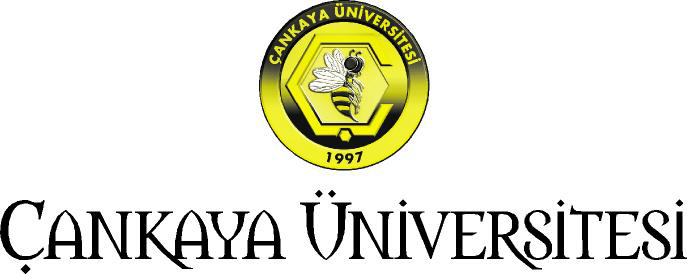 ÖĞRENCİ VE PERSONEL TAŞIMACILIĞI SERVİS HİZMETİ ALIMI İŞİ TEKNİK ŞARTNAMESİ2023İHALE NUMARASI2023/4ÇANKAYA ÜNİVERSİTESİ ÖĞRENCİ VE PERSONEL TAŞIMACILIĞI SERVİS HİZMETİ ALIMI İŞİTEKNİK ŞARTNAMESİMADDE 1- İŞİN SAHİBİ: ÇANKAYA ÜNİVERSİTESİ REKTÖRLÜĞÜMADDE 2- İŞİN ADI ve SÜRESİ: Öğrenci ve Personel Taşımacılığı Servis Hizmeti Alımı İşi. 24 Ay süreyle (01/06/2023 - 31/05/2025 tarihleri arası) MADDE 3- TANIMLAR: Bu Teknik Şartnamede;	3.1. Çankaya Üniversitesi: İDARE	3.2. Üzerine İhale Yapılan ve Sözleşmeyi İmzalayacak Kişi: YÜKLENİCİ olarak anılacaktır.MADDE 4 – İŞİN KONUSUÇankaya Üniversitesi öğrencilerinin ve personelinin bu şartnamenin 5 inci maddesinde belirtilen güzergahlar arası ihtiyaca göre 18-26 kişilik yolcu taşıma kapasiteli minibüs, 27 ve üzeri yolcu taşıma kapasiteli midibüs ile 45 kişilik ve üzeri yolcu taşıma kapasiteli otobüslerle (18-26 kişilik yolcu taşıma kapasiteli minibüs ile 27 ve üzeri yolcu taşıma kapasiteli midibüslerin 12 (oniki) yaşından küçük, 45 kişilik ve üzeri yolcu taşıma kapasiteli otobüslerin ise 15 (onbeş) yaşından küçük olması zorunludur.) taşınması işidir.MADDE 5 – ARAÇLARIN GÜZERGAH VE SAATLERİ5.1. Tüm araçlar, öğrenci ve personeli bu şartnamedeki güzergahlarda belirtilen saatlerde belirlenen duraklardan aldıktan sonra Çankaya Üniversitesi Merkez Kampüsüne ya da Çankaya Üniversitesi Merkez Kampüsünden belirlenen duraklara bırakacaktır. Hareket saatleri İdare tarafından belirlenip resmi web sitesinden ilan edilecektir. Sabah servisleri Merkez Kampüse en geç saat 9:10’da giriş yapmış olacaklardır.5.2. Tüm araçlar akşam kalkış saatlerinden en az yirmi dakika önce duraklarda hazır bulunacak ve saat 17:25’de hareket edecektir.5.3. Araçların hareket saatlerinde İdare çalışma şartlarına göre gerekli gördüğünde değişiklik yapabilecek ve yüklenici bu değişikliğe hiçbir zaman itiraz etmeyeceği gibi ayrıca bir ücret talebinde de bulunamayacaktır.  5.4. Semt servisleri ve güzergahları;SEMT SERVİSLERİ VE GÜZERGAHLARIYüklenici, Merkez Kampüs – TOKİ Turkuaz / TOKİ Yapracık güzergahları için ayrıca araç temin etmeyecek olup, İdarenin talep etmesi halinde araç temin edecektir. Bu hizmetin bedeli İdarece karşılanacak olup söz konusu bedel ring servisleri için belirlenen bedellerin 1/6’sı oranında olacaktır.5.7.  Ulus – Kızılay - Balgat Kampüsü Sabah/Akşam Servis ve Güzergahları;Ulus - Kızılay – Balgat Kampüsü sabah/akşam servis ve güzergahlarıMADDE 6 – GENEL ŞARTLAR6.1. Araçların servis yapılacak duraklara göre cinsi, sayısı, duraklardan ilk hareket saatleri, kalkış yerleri, takip edecekleri güzergâhlar ve durak mahalleri İdare tarafından düzenlenerek 3 (üç) gün önceden yazılı ya da sözlü olarak Yükleniciye tebliğ edilecektir.6.2. İdareden çalışma izni almış, sözleşme akabinde Yüklenici tarafından duraklara göre plakaları ve şoförleri belirlenmiş listedeki araçlar ile şoförler mücbir sebeplerin dışında sözleşme bitimine kadar İdarenin bilgisi olmadan hiçbir şekilde duraklar arasında değiştirilemez.6.3. Servis hizmeti veren araçların arızalanması halinde Yüklenici arızalanan araç yerine aynı evsafta bir aracı derhal servise sokarak hizmetin aksamasını önleyecek, ilk seferden sonra durumu derhal İdareye bildirerek yerine konulan aracın sefere devamı konusunda İdarenin onayını alacaktır.6.4. İdare, Teknik Şartnamede belirtilen güzergahlarda ve servis saatlerinde eğitim-öğretimin devam ettiği veya etmediği dönemlere bağlı olarak dilediği şekilde değişiklik yapabileceği gibi güzergah ve durak ihdası ile iptali veya öğrenci ile personel sayısındaki değişikliklere göre bazı güzergahlara ilave yapabilecek olup, ilaveler hariç değişiklikler ya da iptaller nedeniyle Yüklenici, İdareden ek bir ücret talep edemeyecektir. İptal ettiği hattın veya seferin ücretini (iptal ettiği tarihten itibaren) ödemeyecektir. Bu değişiklikler İdare tarafından Yükleniciye bildirildiği tarihten itibaren yerine getirilecektir.6.5. Yüklenici, iletişimi sağlamak amacıyla her araçta cep telefonu bulunduracaktır.6.6.Yüklenici, mesai saatlerinde koordinasyonu sağlamak amacıyla kampüs içerisinde bir eleman görevlendirecektir. 6.7. Servis geliş-gidiş güzergâhları teknik şartnamede belirtilen güzergâhlardan yapılacaktır. Ancak, İdare sorumluları tarafından önerilen güzergâh değişiklikleri, uzatmaları, Yüklenicinin bilgisi dahilinde gidiş-geliş toplam 10 (On) kilometreyi geçmeyecek şekilde (İlave ücret ödenmeksizin) İdarece uygun bulunması durumunda uygulanacaktır.6.8. Servis sürücüsü, öğrenci ve personeli duraklar harici hiçbir yerde indirip bindirmeyecektir.6.9. Yüklenici, servis araçlarını sabah güzergâh başlangıç noktalarında hareket saatinden en az 10 (on) dakika önce ve akşam hareket saatinden en az 20 (yirmi) dakika önce hazır bulundurmak zorundadır. Servisler geliş-gidiş saatlerini aksatmayacak şekilde hareket edecektir. Sabah geç hareket ihlali halinde (20 dakika) durakta kalan öğrenci ve personelin belirlenen bitiş noktasına ulaşımı taksi ile sağlanacaktır. Gerek öğrenci ve personel tarafından gerek İdare tarafından temin edilen araç ücretleri (taksi vb.) Yüklenici tarafından anında ödenecektir.6.10. Servis sürücüleri gün içerisinde kendilerine tahsis edilmiş alanı kullanacaklardır. Servis araçları kampüse girişlerde güvenlik personeli tarafından kontrol edilecektir.6.11. Araçlar, servise akaryakıt ikmalini ve bakımlarını yapmış olarak çıkacaktır. Yolcularla birlikte akaryakıt istasyonlarına kesinlikle girilmeyecektir.6.12. Servis araçlarında tütün ve tütün mamullerini kullanmak kesinlikle yasaktır. Taşıma hizmeti sırasında sürücünün dikkatini dağıtacak ve yolcuları rahatsız edecek şekilde görüntülü ve sesli müzik aleti ve sistemlerinin kullanılması yasaktır.6.13. Yüklenicinin hizmeti uygunluk belgesi aldığı araçla sürdürmesi ve tamamlaması esastır. Ancak zorunlu sebeplerle aracın değiştirilmesi mümkündür.6.14. İdarenin güzergah değişikliği talepleri bildirim tarihi itibariyle, araç ve/veya şoför değişikliği talepleri ise en geç 2 (iki) iş günü içerisinde yerine getirilecektir. Yüklenici, İdarenin izni olmadan araç ve araç sürücüsünü değiştiremez.6.15. Servis araçlarına İdarenin talep etmesi halinde öğrenci ve personel binerken araçların nizamiye girişlerinde kontrolünü sağlayabilmek için araçlarda akıllı kart okuyucu sistem bulunduracaktır. Akıllı kart okuyucu cihazlar İdaremizce karşılanacak, kurulumu ise Yükleniciye ait olacaktır. Tüm kart okuyucu cihazların araçlara montajı Yüklenici firma tarafından yaptırılarak akıllı kart okuyucu cihazlar Yükleniciye zimmetlenecektir. Yüklenici sözleşmenin sona ermesini müteakip tüm kart okuyucu cihazları en geç 3 (üç) iş günü içerisinde İdareye teslim edecektir.6.16. İdare tarafından gerekli görülmesi durumunda çalışan tüm araçlarda GPS (Araç Takip) sistemi bulunacaktır. Bulunan GPS sisteminde araçların belirlenen tarih aralığında yol aldıkları mesafe, güzergah, kontak açık kalma süreleri, rolanti ve duraklama süreleri, hız değerlerini genel rapor özetinde gösterecektir. Raporlama excel veya pdf olarak görüntülenebildiği gibi, e-posta olarak da gönderilebilir ve yazdırılabilir olacaktır. Araç plakası, tarih ve saat bilgileri girilerek haritada gösterim ve haritada hareketli gösterim yapılabilecektir. Hız aşımlarında anlık olarak alarm gönderebilmelidir. Araçlardan anlık sinyal alımı en fazla 10 (on) saniye olacaktır. Yüklenici araçlarda kullanılacak GPS sisteminin şifresini öğrenci ve personelin yararlanabileceği şekilde İdareye verecektir.MADDE 7 – SERVİS ARAÇLARINA AİT ŞARTLAR7.1. Servis Aracı Olarak Kullanılacak Taşıtların;a) Servis araçlarının C plakalı olması zorunludur.b) Fabrikasından imal edildiği tarihten sonra gelen ilk takvim yılı esas alınmak kaydıyla 18-26 kişilik yolcu taşıma kapasiteli minibüs ile 27 ve üzeri yolcu taşıma kapasiteli midibüslerin 12 (oniki) yaşından küçük, 45 kişilik ve üzeri yolcu taşıma kapasiteli otobüslerin ise 15 (onbeş) yaşından küçük olması zorunludur.c) 3/2/1993 tarihli ve 21485 sayılı Resmi Gazete’de yayımlanan Araçların İmal, Tadil ve Montajı Hakkındaki Yönetmelik ile Türk Standartları Enstitüsü’nün Kasım 2001 tarihli ve TS12257 no’lu Standardına göre; 1) İmal edilmiş ve iç düzenlemesi yaralanmalara karşı yumuşak bir doku malzemesi ile donatılmış, 2) Araca ait koltuk adedini gösteren tescil belgesinin aracın içerisinde görülebilecek bir yere monte edilmiş,ç) Kapılarının, ikaz sinyali ile sürücülerini uyaracak nitelikte otomatik veya elle kumanda edilebilecek şekilde mekanik olarak imal edilmiş, d) 18/7/1997 tarihli ve 23053 sayılı Resmi Gazete’de yayımlanan Karayolları Trafik Yönetmeliği’nde belirtilen, 1) Standartlara uygun nitelikte ve sayıda kullanılabilir durumda araç, gereç, malzeme ile donatılmış, 2) Esaslara uygun olarak koltuklarında emniyet kemeri, koltukların diz mesafesi yetişkinler için uygun,3) Periyodik trafik muayeneleri ile bir yıllık mutad bakım ve onarımlarının yapılmış ve gerekli formların tanzim edilmiş, olması zorunludur.e) 2918 sayılı Karayolları Trafik Kanunu ile getirilen Zorunlu Mali Sorumluluk Sigortasının ve Zorunlu Koltuk Sigortasının yapılmış olması zorunludur. Sigortası bulunmayan servis araçları ile taşımacılık yapılamaz. Ayrıca Ankara Büyükşehir Belediyesi’nden alınan uygunluk belgeleri (tarihi geçerli olan), Ticari Taşıt Tanıtım Kartı (tarihi geçerli olan) ve şoförlerin taşıt kullanma belgesi ile SRC Belgesi’nin de bulunması zorunludur.f) Aydınlatma ve elektrik donanımının, Karayolları Trafik Yönetmeliği esaslarına uygun olması zorunludur.g) Araçlar sıcak-soğuk klimalı ve kaloriferli olacaktır. Mevsim şartlarına göre klima/kalorifer çalışır durumda olacaktır. Araçlar hareket etmeden en az 10 (on) dakika önce yine mevsim şartlarına göre klima/kaloriferlerin çalıştırılması zorundadır.ğ) Çalışan tüm araçlarda görüntülü sesli kayıt sistemleri olacaktır. Bu kayıt sistemleri en az otuz günlük veriyi depolayacak kapasiteye ve gece görüş imkanı sağlayan en az iki adet (araç içi ve dışını gösteren) kamera sistemine sahip olacaktır.h) Servis araçlarında ilk yardım çantası, yangın söndürme tüpü, imdat çekici vs. olmak zorundadır.ı) Aracın camları kırık, çatlak olmayacak, cam fitillerinden ve havalandırma kapaklarından toz ve su almayacaktır.i) Yüklenici tarafından servis araçlarının ön camının sağ alt kısmına İdarenin örneğini vereceği ebatlarda üniversite logolu servis semt veya ring ismini gösterir pleksiglas malzemeden yapılmış bir levha takılacaktır. Üniversiteye hizmet verilen saatlerin dışında Üniversiteye ait levhalar derhal kaldırılacaktır. Bu levhalarla sebebiyet verilen her türlü hasar ve zarara ilişkin hukuki, mali ve cezai sorumluluk Yükleniciye ait olacaktır.j) Araç lastikleri aşınmış ve eski olmayacak, yedek lastik bulundurulacak, ayrıca mevsime göre yazlık ve kışlık lastik değişimleri Yüklenici ve araç sahipleri tarafından yapılacaktır.k) Servis araçları her zaman servis hizmetine çıkabilecek durumda çalışır ve temiz olacaktır. Koltukları arızalı ve kırık olmayacaktır. Yolcu koltuklarının koridor kısmında olanları kol dayamaklı (kolçaklı) olacaktır. Koltuklar geriye doğru yatırılabilecek özellikte olacaktır. Koltuk örtüleri daima temiz, yırtıksız ve düzenli olacaktır.MADDE 8 – SÜRÜCÜLERE AİT ŞARTLAR8.1. Öğrenci ve Personel Servis Araçlarını Kullanan Sürücülerin;a) Türk Ceza Kanununun 81, 102, 103, 104, 105, 109, 179/3, 188, 190, 191, 226, 227, 403, 404, 414, 415, 416, 418, 429, 430, 431, 432, 435, 436 ve 572 inci maddelerinde belirtilen suçlardan hürriyeti bağlayıcı hüküm giymemiş olması, b) Kullanacakları personel servis aracının niteliğine uygun sınıfta en az üç yıllık sürücü belgesine sahip olması, c) Asli kusurlu ve bilinçli taksirli olarak ölümlü trafik kazasına karışmamış olması, alkollü olarak araç kullanma ile hız kuralını ihlal nedeniyle sürücü belgelerinin birden fazla geri alınmamış olması, ç) Devletin güvenliğine karşı suçlar, anayasal düzene ve bu düzenin işleyişine karşı suçlar, zimmet, irtikap, rüşvet, hırsızlık, dolandırıcılık, sahtecilik, güveni kötüye kullanma, hileli iflas, ihaleye fesat karıştırma, edimin ifasına fesat karıştırma, suçtan kaynaklanan mal varlığı değerlerini aklama veya kaçakçılık suçlarından mahkum olmamış olmak veya bu suçlardan hakkında devam eden ya da uzlaşmayla neticelenmiş bir kovuşturma bulunmaması,d) Öğrenci ve personel servis araçlarını kullanan sürücülerin kılık kıyafetleri her zaman temiz ve düzenli olması (gömlek, kravat, kumaş pantolon),e) Sürücülerin öğrenci ve personele karşı davranışlarında ölçülü ve saygılı olması,f) Sürücülerin araç hareket halinde iken kesinlikle cep telefonuyla konuşmaması,g) Sürücülerin öğrenci ve personelle kesinlikle tartışmaya girmemesi, sorunlarını yüklenicinin kampüste bulunan koordinasyon elemanına ya da idarenin servis hareket ve kontrol memuruna iletmeleri,zorunludur.MADDE 9 – YÜKLENİCİNİN YÜKÜMLÜLÜKLERİ9.1. Yüklenici çalıştıracağı araçların plaka, ruhsat ve sürücü bilgi ve belgeleri (sürücü belgesi, kimlik fotokopisi, ikametgâh belgesi, iki adet vesikalık fotoğrafı, iletişim bilgileri) ile iş akdi ve sosyal güvencelerine ilişkin yükümlülüklerini yerine getirdiğini kanıtlayan belgelerin suretleri ile savcılıktan alınacak adli sicil kayıtlarını ayrıca kiraladıkları araçların da kira kontratlarını sözleşme imzalandıktan sonra bir ikaza gerek olmaksızın 5 (beş) iş günü içerisinde İdareye teslim etmek zorundadır. 9.2. Yüklenici 6331 Sayılı İş Sağlığı ve Güvenliği Kanunu ve buna bağlı olarak çıkarılan diğer ikincil mevzuat hükümlerine uymak ve buna ilişkin gerekli tedbirleri almak bilgi ve belgeleri İdareye sunmak zorundadır. Gerekli tedbirlerin alınmamasından kaynaklanan zarar ve ziyan Yüklenici tarafından karşılanacaktır.9.3. Yüklenici kendi nam ve hesabına çalışan personeli ile kiralamış olduğu araçlarda çalışan personelin Sosyal Güvenlik Kurumu (SGK) işlemlerinden ve özlük haklarından tek taraflı olarak sorumludur. İdarenin burada herhangi bir şekilde zarar görmesi durumunda yüklenici bu zararları tazmin etmekle yükümlüdür.9.4. Yüklenici hizmetin görülmesi esnasında, taşıdığı öğrenci ve personele, kendisinin veya çalıştırdığı personelin sebebiyet verdiği (ihmal, dikkatsizlik, tedbirsizlik vasıfsız işçi çalıştırma vb.) zarar ve ziyanı tazminiyle sorumludur. İdareye bu konu ile ilgili hiçbir suretle hukuki ve cezai sorumluluk yüklenemez.9.5. Yüklenici, taşıyacağı öğrenci ve personeli, taahhüt edilen durağa kadar rahat bir şekilde götürüp getirmekle yükümlüdür. Servis hizmetinden yararlanacak öğrenci ve personel ile İdarenin iznine sahip diğer kişiler haricinde başka yolcuyu servis taşıtına almayacaktır.9.6. Mevcut taşıtlardan birinin veya birkaçının arıza, kaza vb. durumlarından dolayı bakım ve onarıma alınması halinde, Yüklenici, durumdan derhal İdareyi haberdar edecek ve yerine şartnameye uygun başka araç veya araçlar tahsis edecektir. Tahsis edilen araç, İdare yetkilileri tarafından istenildiği ya da ihtiyaç duyulduğunda denetlenebilir. Aksi halde İdare bu hizmeti görmek üzere araç kiralayacak ve bundan doğan her türlü mali ve kanuni sorumluluk Yükleniciye ait olacaktır.9.7. Taşıma sözleşmesiyle ilgili, bilcümle belediye ve il trafik komisyonunda, yapılması gerekli teşebbüs, müsaade ve her türlü işlemi takip ve sonuçlandırma Yükleniciye aittir. Bu işlemlerden doğacak her türlü masraf, vergi, resim ve harçlar Yüklenici tarafından karşılanacaktır.9.8. Yüklenici, hizmetin görülmesi sırasında 3. şahıslara karşı sebebiyet verdiği (ihmal, dikkatsizlik, tedbirsizlik, vasıfsız işçi çalıştırma vb.) zarar ve ziyandan sorumludur. İdareye bu konuyla ilgili hiçbir surette hukuki ve cezai sorumluluk yüklenemez.9.9. Kampüste çalışacak bütün servis araçları için ayrı ayrı servis dosyası hazırlanacaktır. Dosya içerisinde:a) Şoförün nüfus cüzdanı fotokopisi,                                                                              b) Şoförün sürücü belgesi fotokopisi,c) Araç ruhsatı fotokopisi,ç) Şoför için savcılıktan alınmış iyi hal belgesi,d) Şoförün ev adresi ve telefon numarası,bulunacaktır.Bu dosya, İdarenin istemesi durumunda derhal arz edilebilecek şekilde Yüklenici tarafından muhafaza edilecektir.9.10.Trafik ve diğer sigorta kolları ile 3. şahıslarca açılacak her türlü dava, zarar ve ziyan taleplerine karşı ve kamu kurum ve kuruluşları tarafından kesilen cezalardan Yüklenici doğrudan sorumlu olacaktır. İdare, bu tip dava, şikâyet, ceza ve benzeri konulara hiçbir şekilde taraf ve muhatap edilmeyecektir. İdarenin bu taleplere muhatap olması veya aleyhine bir hüküm tesis edilmesi hallerinde Yükleniciye rücu hakkı bulunacaktır.9.11. Çalıştıracağı servis aracı sürücülerine ait psikoteknik raporları alacaktır.9.12. Yüklenicinin özmalı (minibüs, midibüs, otobüs) toplam 50 araçtan az olmayacaktır. Yüklenicinin özmal araçlarına ait ruhsat fotokopileri imzalı ve kaşeli olarak ihale teklif dosyasında sunulacaktır. Özmal araç sayısı sözleşme süresince saklı tutulacaktır.9.13. Yüklenici, Motorlu araçlar tescil belgesinde sonradan yaptırılan tadilat nedeniyle model yükseltilmesi sonucu " görünümlü " ibaresi olan servis araçlarını çalıştırmayacaktır.9.14. Sıhhiye güzergahından Merkez Kampüs güzergahına gelen ring ve verilen ilave araçların tamamen dolması durumunda Yüklenici, Milli Kütüphane durağından Merkez Kampüs güzergahına ek araç çıkartmak zorundadır.9.15. İhtiyaç olması ve İdarece talep edilmesi durumunda Yüklenici, Merkez Kampüs – TOKİ Turkuaz / TOKİ Yapracık güzergahları için ayrıca araç temin edecektir. Bu hizmetin bedeli İdarece karşılanacak olup söz konusu bedel ring servisleri için belirlenen bedellerin 1/6’sı oranında olacaktır.9.16. Bu teknik şartnamenin 5.6 Maddesinde yer alan Merkez Kampüs – Balgat Kampüs / Balgat Kampüs – Merkez Kampüs sabah akşam servisleri Sıhhiye için belirlenen ring fiyatları üzerinden ücretlendirilecek olup, sabah ve akşam servislerinin haricinde ihtiyaç olması ve İdarece talep edilmesi durumunda Yüklenici, ayrıca araç temin edecektir. Bu hizmetin bedeli de aynı şekilde Sıhhiye için belirlenen ring fiyatları üzerinden ücretlendirilecektir.9.17. Bu şartnamenin 5.7 maddesinde sözü edilen Balgat Kampüsü Kızılay-Ulus sabah/akşam servisi için İdare herhangi bir ücret ödemeyecek olup bu servis Yüklenici tarafından tek araçla sabah/akşam ücretsiz yapılacaktır.9.18. Yüklenici, İdarenin Ankara sınırları içerisinde cenaze, eğitim amaçlı gezi vb. talepleri için yılda 15 (onbeş) araç (minibüs, midibüs, otobüs) hizmeti verecektir. Bu hizmeti karşılığında İdareden ücret talep etmeyecektir.9.19. Okul gezileri ve mesai saatlerinden sonra İdarenin talebi ile sınav çıkışlarında Sıhhiye güzergahına veya Balgat Kampüsü’ne yapılacak servisler ring fiyatları ile ücretlendirilecek, Yüklenici fazla ücret talebinde bulunmayacaktır.MADDE 10 – CEZA HÜKÜMLERİ10.1. Yüklenici, şartname ve sözleşme hükümlerine aynen uymak zorundadır. Sözleşme ve şartnamenin hükümlerine uyulmaması halinde her araç ve her sefer ile doğan her olay için ayrı ayrı ilgili aracın birim sefer ücretinin yarısı kadar ceza uygulanır. 10.2. Sabah veya Akşam seferlerinde, servis aracının hareket saatinden önce veya geç hareket etmesi durumunda (20 dakika) birim sefer ücretinin yarısı kadar ceza uygulanır.10.3. Hangi nedenle olursa olsun sabah veya akşam servis hizmetlerinden herhangi birinin yapılamayacağı İdareye önceden bildirilmemesi durumunda; o gün yapılmayan servisin sefer ücreti ödenmeyeceği gibi, ayrıca bir sefer ücreti kadar ceza uygulanır.10.4. Sabah veya akşam servisin gelmemesi ya da erken hareket ihlali halinde durakta kalan öğrenci ve personelin ulaşımı taksi ile sağlanacaktır. Gerek öğrenci ve personel tarafından gerek İdare tarafından temin edilen araç ücretleri (taksi vb.) Yüklenici tarafından aynı gün içerisinde ödenir. Ödenmediği takdirde taksi makbuz ücretinin 2 (iki) katı ceza uygulanır.10.5. Bir ay içerisinde aynı araç için uygulanan cezalar toplamı 5 (beş) seferden fazla olması halinde ise kesilen cezanın 2 (iki) katı ceza uygulanır.10.6. Çalışma izni verilen araçlar dışında hizmet verilmesi durumlarında, birim sefer ücreti ödenmeyeceği gibi ayrıca ilgili araç birim sefer ücreti kadar ceza uygulanır.10.7. Kampüs içi trafik düzenine uygun hareket etmeyen (Kampüs içinde sollama, ters yönden giriş-çıkış, hız ihlali vb.) her araç için, birim sefer ücretinin yarısı kadar ceza uygulanır.10.8. İdare tarafından Yükleniciye yazılı olarak yapılan her türlü uyarı ve bildirimlerin yerine getirilmemesi durumunda, Yükleniciye her gün için ilgili araç birim sefer ücreti kadar ceza uygulanır.10.9. İdare tarafından belirlenen cezalar aynı ay içerisinde servis hizmeti için yapılan hak edişten kesilir.10.10 Cezai şartlarda belirtilen ceza miktarlarının uygulanması için İdare tarafından eksiklik veya aksaklıkları ihtiva edilecek şekilde tanzim edilecek olan tutanaklar yeterlidir.10.11. Aşağıda belirtilen mücbir sebeplerin vuku bulması durumunda olabilecek gecikmelerden dolayı cezai işlem uygulanmaz.10.11.1. Kar yağışının olduğu ilk gün10.11.2. Trafik kazası (Trafik Raporu istenecektir.)10.11.3. Özel günler (okulların açıldığı ilk gün, idari ve resmi tatiller ile bayramlar nedeniyle trafik düzenlemesinin yapıldığı günler vb.)10.12. İdare tarafından kesilecek cezanın toplam tutarı, hiçbir durumda, ilgili aydaki hakediş bedelinin %50 (elli)'sini geçmeyecektir.10.13. Yukarıda belirtilen cezalar ayrıca protesto çekmeye gerek kalmaksızın Yükleniciye yapılacak ödemelerden kesilir. Cezanın ödemelerden karşılanamaması halinde ceza tutarı Yükleniciden ayrıca tahsil edilir.10.14. Taşıma işinin yürütülmesinden, Yüklenicinin bu işle ilgili çalıştıracağı personelden ve taşıtlardan dolayı vukuu bulacak her türlü hukuki, mali ve cezai sorumluluk doğrudan doğruya Yükleniciye ait olacaktır.10.15. Taşıma hizmetlerinin görülmesi sırasında; Yüklenici personelinin, Üniversite öğrenci ve personeline, üçüncü şahıslara, diğer mercilere ve taşıtlara verdikleri zarar-ziyandan İdare sorumlu değildir. Bu nedenlerle doğabilecek her türlü hukuki, mali ve cezai sorumluluk doğrudan doğruya Yükleniciye ait olacaktır.10.16. Şirket çalışanları tarafından şirket ve/veya üniversite aleyhine açılacak işçilik alacakları, işe iade davası ve benzeri davalar sonucunda üniversite tarafından şirket çalışanlarına ödeme yapılması durumunda şirket üniversite tarafından yapılan ödeme tutarını ödeme yapıldığı tarihten itibaren işleyecek avans faizi ile birlikte ödemeyi kabul beyan ve taahhüt eder.MADDE 11 – Denetim ve Kontrol11.1. Şartname hükümlerine uygun taşıma yapılıp yapılmadığının kontrolü ve denetimi günlük puantaj cetvelleri ile yapılacak olup puantaj İdarenin servis hareket ve kontrol memuru tarafından tutulacaktır. Şartnameye aykırı bir durum ortaya çıktığında memur bu durumu aynı gün İdareye bildirecektir. 11.2. Yüklenicinin bulundurması ve temini ile ilgili sorumlu olduğu tüm belgeler üzerinde İdare yetkililerince istenildiğinde sorgulama yapılacak olup denetim sonucuna göre ayrıca işlem tesis edilecektir.MADDE 12 – Muayene ve Kabul İşlemleriHizmet İşleri Genel Teknik Şartnamesi’ne göre kabul işlemleri yapılacaktır.İş bu teknik şartname 12 (Oniki) maddeden ibarettir.ABİDİNPAŞA -ÇANKAYA ÜNİVERSİTESİ (MERKEZ KAMPÜS) SEMT SERVİSİ GÜZERGAHIABİDİNPAŞA -ÇANKAYA ÜNİVERSİTESİ (MERKEZ KAMPÜS) SEMT SERVİSİ GÜZERGAHIABİDİNPAŞA -ÇANKAYA ÜNİVERSİTESİ (MERKEZ KAMPÜS) SEMT SERVİSİ GÜZERGAHIABİDİNPAŞA -ÇANKAYA ÜNİVERSİTESİ (MERKEZ KAMPÜS) SEMT SERVİSİ GÜZERGAHI1. DURAKSULTAN FATİH CAD. GÖZDEKENT KONUTLARI ÖNÜSULTAN FATİH CAD. GÖZDEKENT KONUTLARI ÖNÜSULTAN FATİH CAD. GÖZDEKENT KONUTLARI ÖNÜ2. DURAKTOTAL BENZİNLİK ÖNÜTOTAL BENZİNLİK ÖNÜTOTAL BENZİNLİK ÖNÜ3. DURAKNATOYOLU CAD. VİLLA PASTANESİ ÖNÜNATOYOLU CAD. VİLLA PASTANESİ ÖNÜNATOYOLU CAD. VİLLA PASTANESİ ÖNÜ4. DURAKNATOYOLU CD MOZAİK TAKSİ DURAĞI KARŞISI ÇİÇEKÇİ ÖNÜNATOYOLU CD MOZAİK TAKSİ DURAĞI KARŞISI ÇİÇEKÇİ ÖNÜNATOYOLU CD MOZAİK TAKSİ DURAĞI KARŞISI ÇİÇEKÇİ ÖNÜ5. DURAKSUN EV CONCEPT MAĞAZA ÖNÜSUN EV CONCEPT MAĞAZA ÖNÜSUN EV CONCEPT MAĞAZA ÖNÜ6. DURAKGÖKMAR MARKET ÖNÜGÖKMAR MARKET ÖNÜGÖKMAR MARKET ÖNÜ7. DURAKTEB BANKASI ÖNÜTEB BANKASI ÖNÜTEB BANKASI ÖNÜ8. DURAKTUZLUÇAYIR LİSESİ KARŞISITUZLUÇAYIR LİSESİ KARŞISITUZLUÇAYIR LİSESİ KARŞISI9. DURAKTIP FAKÜLTESİ CD NOKTA İŞ MERKEZİ ÖNÜTIP FAKÜLTESİ CD NOKTA İŞ MERKEZİ ÖNÜTIP FAKÜLTESİ CD NOKTA İŞ MERKEZİ ÖNÜ10.DURAKTIP FAKÜLTESİ CD AKDERE KAVŞAĞI KARTAL TEPE PARKI ÖNÜTIP FAKÜLTESİ CD AKDERE KAVŞAĞI KARTAL TEPE PARKI ÖNÜTIP FAKÜLTESİ CD AKDERE KAVŞAĞI KARTAL TEPE PARKI ÖNÜ11. DURAKCEMAL GÜRSEL CD DİKİMEVİ KAVŞAĞI METRO GİRİŞİCEMAL GÜRSEL CD DİKİMEVİ KAVŞAĞI METRO GİRİŞİCEMAL GÜRSEL CD DİKİMEVİ KAVŞAĞI METRO GİRİŞİ12.DURAKCEMAL GÜRSEL CD TÜFEKCİOĞLU Y.Ö. KIZ YURDU KARŞISICEMAL GÜRSEL CD TÜFEKCİOĞLU Y.Ö. KIZ YURDU KARŞISICEMAL GÜRSEL CD TÜFEKCİOĞLU Y.Ö. KIZ YURDU KARŞISIDÖNÜŞ GÜZERGAHIDÖNÜŞ GÜZERGAHIDÖNÜŞ GÜZERGAHIDÖNÜŞ GÜZERGAHI1. DURAKCEMAL GÜRSEL CD TÜFEKCİOĞLU Y.Ö. KIZ YURDU CEMAL GÜRSEL CD TÜFEKCİOĞLU Y.Ö. KIZ YURDU CEMAL GÜRSEL CD TÜFEKCİOĞLU Y.Ö. KIZ YURDU 2. DURAKCEMAL GÜRSEL CD DİKİMEVİ KAVŞAĞICEMAL GÜRSEL CD DİKİMEVİ KAVŞAĞICEMAL GÜRSEL CD DİKİMEVİ KAVŞAĞI3. DURAKTIP FAKÜLTESİ CD AKDERE KAVŞAĞI KARTAL TEPE PARKITIP FAKÜLTESİ CD AKDERE KAVŞAĞI KARTAL TEPE PARKITIP FAKÜLTESİ CD AKDERE KAVŞAĞI KARTAL TEPE PARKI4. DURAKTIP FAKÜLTESİ CD NOKTA İŞ MERKEZİTIP FAKÜLTESİ CD NOKTA İŞ MERKEZİTIP FAKÜLTESİ CD NOKTA İŞ MERKEZİ5. DURAKTUZLU ÇAYIR LİSESİTUZLU ÇAYIR LİSESİTUZLU ÇAYIR LİSESİ6. DURAKTEB BANKASITEB BANKASITEB BANKASI7. DURAKGÖKMAR MARKETGÖKMAR MARKETGÖKMAR MARKET8.DURAKMOZAİK TAKSİ DURAĞIMOZAİK TAKSİ DURAĞIMOZAİK TAKSİ DURAĞI9. DURAKNATOYOLU CAD. VİLLA PASTANESİ KARŞISINATOYOLU CAD. VİLLA PASTANESİ KARŞISINATOYOLU CAD. VİLLA PASTANESİ KARŞISI10.DURAKTOTAL BENZİNLİK KARŞISITOTAL BENZİNLİK KARŞISITOTAL BENZİNLİK KARŞISI11.DURAKSULTAN FATİH CAD. GÖZDEKENT KONUTLARI KARŞISISULTAN FATİH CAD. GÖZDEKENT KONUTLARI KARŞISISULTAN FATİH CAD. GÖZDEKENT KONUTLARI KARŞISIAYDINLIKEVLER-K.ÖREN-ÇANKAYA ÜNİVERSİTESİ (MERKEZ KAMPÜS) SEMT SERVİSİ GÜZERGAHIAYDINLIKEVLER-K.ÖREN-ÇANKAYA ÜNİVERSİTESİ (MERKEZ KAMPÜS) SEMT SERVİSİ GÜZERGAHIAYDINLIKEVLER-K.ÖREN-ÇANKAYA ÜNİVERSİTESİ (MERKEZ KAMPÜS) SEMT SERVİSİ GÜZERGAHIAYDINLIKEVLER-K.ÖREN-ÇANKAYA ÜNİVERSİTESİ (MERKEZ KAMPÜS) SEMT SERVİSİ GÜZERGAHI1. DURAKAYDINLIKEVLER ANADOLU LİSESİ YANI KAVACIK TAKSİ DURAĞI AYDINLIKEVLER ANADOLU LİSESİ YANI KAVACIK TAKSİ DURAĞI AYDINLIKEVLER ANADOLU LİSESİ YANI KAVACIK TAKSİ DURAĞI 2. DURAKFATİH KÖPRÜSÜ ALTI K.ÖREN DÖNÜŞÜFATİH KÖPRÜSÜ ALTI K.ÖREN DÖNÜŞÜFATİH KÖPRÜSÜ ALTI K.ÖREN DÖNÜŞÜ3. DURAKKIZLARPINARI CD BOTANİK PARKI YÜRÜYÜŞ YOLU OTOBÜS DURAĞIKIZLARPINARI CD BOTANİK PARKI YÜRÜYÜŞ YOLU OTOBÜS DURAĞIKIZLARPINARI CD BOTANİK PARKI YÜRÜYÜŞ YOLU OTOBÜS DURAĞI4. DURAKKIZLARPINARI CD ADESE KARŞISIKIZLARPINARI CD ADESE KARŞISIKIZLARPINARI CD ADESE KARŞISI5. DURAKKIZLARPINARI CD MECİDİYE DOLMUŞ DURAĞIKIZLARPINARI CD MECİDİYE DOLMUŞ DURAĞIKIZLARPINARI CD MECİDİYE DOLMUŞ DURAĞIDÖNÜŞ GÜZERGAHIDÖNÜŞ GÜZERGAHIDÖNÜŞ GÜZERGAHIDÖNÜŞ GÜZERGAHI1. DURAKAYDINLIK ANADOLU LİSESİ YANIAYDINLIK ANADOLU LİSESİ YANIAYDINLIK ANADOLU LİSESİ YANI2. DURAKFATİH KÖPRÜSÜ ALTI K.ÖREN DÖNÜŞÜFATİH KÖPRÜSÜ ALTI K.ÖREN DÖNÜŞÜFATİH KÖPRÜSÜ ALTI K.ÖREN DÖNÜŞÜ3. DURAKKIZLARPINARI CD BOTANİK PARKI YÜRÜYÜŞ YOLU OTOBÜS DURAĞIKIZLARPINARI CD BOTANİK PARKI YÜRÜYÜŞ YOLU OTOBÜS DURAĞIKIZLARPINARI CD BOTANİK PARKI YÜRÜYÜŞ YOLU OTOBÜS DURAĞI4. DURAKKIZLARPINARI CD ADESE KARŞISIKIZLARPINARI CD ADESE KARŞISIKIZLARPINARI CD ADESE KARŞISI5. DURAKAHMET ÇAVUŞ DURAĞIAHMET ÇAVUŞ DURAĞIAHMET ÇAVUŞ DURAĞI6. DURAKDUTLUKDUTLUKDUTLUKAYRANCI-ÇANKAYA-ÇANKAYA ÜNİVERSİTESİ (MERKEZ KAMPÜS) SEMT SERVİSİ GÜZERGAHIAYRANCI-ÇANKAYA-ÇANKAYA ÜNİVERSİTESİ (MERKEZ KAMPÜS) SEMT SERVİSİ GÜZERGAHIAYRANCI-ÇANKAYA-ÇANKAYA ÜNİVERSİTESİ (MERKEZ KAMPÜS) SEMT SERVİSİ GÜZERGAHIAYRANCI-ÇANKAYA-ÇANKAYA ÜNİVERSİTESİ (MERKEZ KAMPÜS) SEMT SERVİSİ GÜZERGAHI1. DURAKTBMM ÖMÜR SK KÖŞESİTBMM ÖMÜR SK KÖŞESİTBMM ÖMÜR SK KÖŞESİ2. DURAKHOŞDERE CD ELÇİ SK İŞBANKASI KARŞISIHOŞDERE CD ELÇİ SK İŞBANKASI KARŞISIHOŞDERE CD ELÇİ SK İŞBANKASI KARŞISI3. DURAKHOŞDERE CD SELİMİYE CD KÖŞESİ AYRANCI TAKSİ DURAĞI ÖNÜHOŞDERE CD SELİMİYE CD KÖŞESİ AYRANCI TAKSİ DURAĞI ÖNÜHOŞDERE CD SELİMİYE CD KÖŞESİ AYRANCI TAKSİ DURAĞI ÖNÜ4. DURAKHOŞDERE CD TÜRKAN YAMANTÜRK OKULU ÖNÜ OTOBÜS DURAĞIHOŞDERE CD TÜRKAN YAMANTÜRK OKULU ÖNÜ OTOBÜS DURAĞIHOŞDERE CD TÜRKAN YAMANTÜRK OKULU ÖNÜ OTOBÜS DURAĞI5. DURAKHOŞDERE CD HACI ÖMER TARMAN ANADOLU LİSESİ KARŞISIHOŞDERE CD HACI ÖMER TARMAN ANADOLU LİSESİ KARŞISIHOŞDERE CD HACI ÖMER TARMAN ANADOLU LİSESİ KARŞISI6. DURAKHOŞDERE CD AYRANCI ANADOLU LİSESİ KARŞISI OTOBÜS DURAĞIHOŞDERE CD AYRANCI ANADOLU LİSESİ KARŞISI OTOBÜS DURAĞIHOŞDERE CD AYRANCI ANADOLU LİSESİ KARŞISI OTOBÜS DURAĞI7. DURAKHOŞDERE CD ÇANKAYA LİSESİ KARŞISIHOŞDERE CD ÇANKAYA LİSESİ KARŞISIHOŞDERE CD ÇANKAYA LİSESİ KARŞISI8. DURAKSİMON BOLİVAR CD KÖŞK TAKSİ DURAĞI BESİ ÇİFTLİĞİ ÖNÜSİMON BOLİVAR CD KÖŞK TAKSİ DURAĞI BESİ ÇİFTLİĞİ ÖNÜSİMON BOLİVAR CD KÖŞK TAKSİ DURAĞI BESİ ÇİFTLİĞİ ÖNÜDÖNÜŞ GÜZERGAHIDÖNÜŞ GÜZERGAHIDÖNÜŞ GÜZERGAHIDÖNÜŞ GÜZERGAHI1. DURAKİNCEK BULVARIİNCEK BULVARIİNCEK BULVARI2. DURAKTURAN GÜNEŞ BULVARI ORAN GİRİŞİTURAN GÜNEŞ BULVARI ORAN GİRİŞİTURAN GÜNEŞ BULVARI ORAN GİRİŞİ3. DURAKTURAN GÜNEŞ BULVARI TRT KAVŞAĞITURAN GÜNEŞ BULVARI TRT KAVŞAĞITURAN GÜNEŞ BULVARI TRT KAVŞAĞI4. DURAKTURAN GÜNEŞ BULVARI MSB ÜST GEÇİT ALTITURAN GÜNEŞ BULVARI MSB ÜST GEÇİT ALTITURAN GÜNEŞ BULVARI MSB ÜST GEÇİT ALTI5. DURAKTURAN GÜNEŞ BULVARI TAPU KADASTRO KAVŞAĞITURAN GÜNEŞ BULVARI TAPU KADASTRO KAVŞAĞITURAN GÜNEŞ BULVARI TAPU KADASTRO KAVŞAĞI6. DURAKTURAN GÜNEŞ BULVARI ÇETİNKAYA MAĞAZASI KARŞISITURAN GÜNEŞ BULVARI ÇETİNKAYA MAĞAZASI KARŞISITURAN GÜNEŞ BULVARI ÇETİNKAYA MAĞAZASI KARŞISI7. DURAKSİMON BOLİVAR CD KÖŞK TAKSİ DURAĞI BESİ ÇİFTLİĞİ KARŞISISİMON BOLİVAR CD KÖŞK TAKSİ DURAĞI BESİ ÇİFTLİĞİ KARŞISISİMON BOLİVAR CD KÖŞK TAKSİ DURAĞI BESİ ÇİFTLİĞİ KARŞISI8. DURAKHOŞDERE CD ÇANKAYA LİSESİHOŞDERE CD ÇANKAYA LİSESİHOŞDERE CD ÇANKAYA LİSESİ9. DURAKHOŞDERE CD AYRANCI ANADOLU LİSESİHOŞDERE CD AYRANCI ANADOLU LİSESİHOŞDERE CD AYRANCI ANADOLU LİSESİ10. DURAKHOŞDERE CD TÜRKAN YAMANTÜRK OKULUHOŞDERE CD TÜRKAN YAMANTÜRK OKULUHOŞDERE CD TÜRKAN YAMANTÜRK OKULU11. DURAKHOŞDERE CD SELİMİYE CD KÖŞESİ AYRANCI TAKSİ DURAĞIHOŞDERE CD SELİMİYE CD KÖŞESİ AYRANCI TAKSİ DURAĞIHOŞDERE CD SELİMİYE CD KÖŞESİ AYRANCI TAKSİ DURAĞI12. DURAKHOŞDERE CD ELÇİ SK İŞBANKASIHOŞDERE CD ELÇİ SK İŞBANKASIHOŞDERE CD ELÇİ SK İŞBANKASITURAN GÜNEŞ BUL.-ORAN-ÇANKAYA ÜNİVERSİTESİ (MERKEZ KAMPÜS) SEMT SERVİSİ GÜZERGAHITURAN GÜNEŞ BUL.-ORAN-ÇANKAYA ÜNİVERSİTESİ (MERKEZ KAMPÜS) SEMT SERVİSİ GÜZERGAHITURAN GÜNEŞ BUL.-ORAN-ÇANKAYA ÜNİVERSİTESİ (MERKEZ KAMPÜS) SEMT SERVİSİ GÜZERGAHITURAN GÜNEŞ BUL.-ORAN-ÇANKAYA ÜNİVERSİTESİ (MERKEZ KAMPÜS) SEMT SERVİSİ GÜZERGAHI1. DURAKTURAN GÜNEŞ BULVARI ÇETİNKAYA MAĞAZASI ÖNÜTURAN GÜNEŞ BULVARI ÇETİNKAYA MAĞAZASI ÖNÜTURAN GÜNEŞ BULVARI ÇETİNKAYA MAĞAZASI ÖNÜ2. DURAKTURAN GÜNEŞ BULVARI PETROL OFİSİ KARŞISI CEZAYİR CD KÖŞESİTURAN GÜNEŞ BULVARI PETROL OFİSİ KARŞISI CEZAYİR CD KÖŞESİTURAN GÜNEŞ BULVARI PETROL OFİSİ KARŞISI CEZAYİR CD KÖŞESİ3. DURAKTURAN GÜNEŞ BULVARI KORMAN SİTESİ KARŞISITURAN GÜNEŞ BULVARI KORMAN SİTESİ KARŞISITURAN GÜNEŞ BULVARI KORMAN SİTESİ KARŞISI4. DURAKTURAN GÜNEŞ BULVARI ORAN GÜLAY ECZANESİ ÖNÜTURAN GÜNEŞ BULVARI ORAN GÜLAY ECZANESİ ÖNÜTURAN GÜNEŞ BULVARI ORAN GÜLAY ECZANESİ ÖNÜ5. DURAKTURAN GÜNEŞ BULVARI MSB KAVŞAĞI TAPU KADASTRO EK BİNA ÖNÜTURAN GÜNEŞ BULVARI MSB KAVŞAĞI TAPU KADASTRO EK BİNA ÖNÜTURAN GÜNEŞ BULVARI MSB KAVŞAĞI TAPU KADASTRO EK BİNA ÖNÜ6. DURAKTURAN GÜNEŞ BULVARI MSB ÜST GEÇİT ALTITURAN GÜNEŞ BULVARI MSB ÜST GEÇİT ALTITURAN GÜNEŞ BULVARI MSB ÜST GEÇİT ALTI7. DURAKTURAN GÜNEŞ BULVARI TRT KAVŞAĞITURAN GÜNEŞ BULVARI TRT KAVŞAĞITURAN GÜNEŞ BULVARI TRT KAVŞAĞI8. DURAKTURAN GÜNEŞ BULVARI ORAN GİRİŞİTURAN GÜNEŞ BULVARI ORAN GİRİŞİTURAN GÜNEŞ BULVARI ORAN GİRİŞİGÖLBAŞI - İNCEK BULVARI-ÇANKAYA ÜNİVERSİTESİ (MERKEZ KAMPÜS) SEMT SERVİSİ GÜZERGAHIGÖLBAŞI - İNCEK BULVARI-ÇANKAYA ÜNİVERSİTESİ (MERKEZ KAMPÜS) SEMT SERVİSİ GÜZERGAHIGÖLBAŞI - İNCEK BULVARI-ÇANKAYA ÜNİVERSİTESİ (MERKEZ KAMPÜS) SEMT SERVİSİ GÜZERGAHIGÖLBAŞI - İNCEK BULVARI-ÇANKAYA ÜNİVERSİTESİ (MERKEZ KAMPÜS) SEMT SERVİSİ GÜZERGAHI1. DURAKANKARA CADDESİ  / 278 CADDESİ KÖŞESİANKARA CADDESİ  / 278 CADDESİ KÖŞESİANKARA CADDESİ  / 278 CADDESİ KÖŞESİ2. DURAKYAPI KREDİ BANKASI ÖNÜYAPI KREDİ BANKASI ÖNÜYAPI KREDİ BANKASI ÖNÜ3. DURAKGÖLBAŞI PARK TAKSİ ÖNÜ ÜST GEÇİT ALTIGÖLBAŞI PARK TAKSİ ÖNÜ ÜST GEÇİT ALTIGÖLBAŞI PARK TAKSİ ÖNÜ ÜST GEÇİT ALTI4. DURAKGÖLBAŞI MEZARLIĞI ÖNÜ OTOBÜS DURAĞIGÖLBAŞI MEZARLIĞI ÖNÜ OTOBÜS DURAĞIGÖLBAŞI MEZARLIĞI ÖNÜ OTOBÜS DURAĞI5. DURAKJANDARMA OKULLAR KOMUTANLIĞI ÖNÜ OTOBÜS DURAĞIJANDARMA OKULLAR KOMUTANLIĞI ÖNÜ OTOBÜS DURAĞIJANDARMA OKULLAR KOMUTANLIĞI ÖNÜ OTOBÜS DURAĞI6. DURAKİNCEK BULVARI OPET BENZİNLİK ÖNÜİNCEK BULVARI OPET BENZİNLİK ÖNÜİNCEK BULVARI OPET BENZİNLİK ÖNÜ7. DURAKMİGROS ÖNÜ OTOBÜS DURAĞIMİGROS ÖNÜ OTOBÜS DURAĞIMİGROS ÖNÜ OTOBÜS DURAĞI8. DURAKİNCEK POLİS KARAKOLU KAVŞAĞIİNCEK POLİS KARAKOLU KAVŞAĞIİNCEK POLİS KARAKOLU KAVŞAĞI9. DURAKATILIM ÜNİVERSİTESİ KAVŞAĞI BAĞLAR CD. KAVŞAĞIATILIM ÜNİVERSİTESİ KAVŞAĞI BAĞLAR CD. KAVŞAĞIATILIM ÜNİVERSİTESİ KAVŞAĞI BAĞLAR CD. KAVŞAĞI10.DURAKBAĞLAR CD KAVŞAĞIBAĞLAR CD KAVŞAĞIBAĞLAR CD KAVŞAĞI11.DURAKİNCEK ÖZGÜL ECZANE ÖNÜİNCEK ÖZGÜL ECZANE ÖNÜİNCEK ÖZGÜL ECZANE ÖNÜ12.DURAKTULUMTAŞ KÖYÜ ÇEVRE YOLU YOL AYRIMITULUMTAŞ KÖYÜ ÇEVRE YOLU YOL AYRIMITULUMTAŞ KÖYÜ ÇEVRE YOLU YOL AYRIMIBATIKENT-ÇANKAYA ÜNİVERSİTESİ (MERKEZ KAMPÜS) SEMT SERVİSİ GÜZERGAHIBATIKENT-ÇANKAYA ÜNİVERSİTESİ (MERKEZ KAMPÜS) SEMT SERVİSİ GÜZERGAHIBATIKENT-ÇANKAYA ÜNİVERSİTESİ (MERKEZ KAMPÜS) SEMT SERVİSİ GÜZERGAHIBATIKENT-ÇANKAYA ÜNİVERSİTESİ (MERKEZ KAMPÜS) SEMT SERVİSİ GÜZERGAHI1. DURAKJANDARMA KAVŞAĞI RAJİV GANDİ CD ŞAFAK BÜFE YANI EGO SON DURAĞIJANDARMA KAVŞAĞI RAJİV GANDİ CD ŞAFAK BÜFE YANI EGO SON DURAĞIJANDARMA KAVŞAĞI RAJİV GANDİ CD ŞAFAK BÜFE YANI EGO SON DURAĞI2. DURAKRAJİV GANDİ CD HARB-İŞ 3 SİTESİ ÖNÜRAJİV GANDİ CD HARB-İŞ 3 SİTESİ ÖNÜRAJİV GANDİ CD HARB-İŞ 3 SİTESİ ÖNÜ3. DURAKRAJİV GANDİ CD HARB-İŞ 2 SİTESİ GİRİŞİRAJİV GANDİ CD HARB-İŞ 2 SİTESİ GİRİŞİRAJİV GANDİ CD HARB-İŞ 2 SİTESİ GİRİŞİ4. DURAK1661. CD VEDAT DALOKAY PARKI ÖNÜ1661. CD VEDAT DALOKAY PARKI ÖNÜ1661. CD VEDAT DALOKAY PARKI ÖNÜ5. DURAKBAŞKENT BULVARI OLEYİŞ-1 SİTESİ ÖNÜBAŞKENT BULVARI OLEYİŞ-1 SİTESİ ÖNÜBAŞKENT BULVARI OLEYİŞ-1 SİTESİ ÖNÜ6. DURAKBAŞKENT BULVARI BÜYÜK GİMSA YANI METRO CENTER ÖNÜBAŞKENT BULVARI BÜYÜK GİMSA YANI METRO CENTER ÖNÜBAŞKENT BULVARI BÜYÜK GİMSA YANI METRO CENTER ÖNÜ7. DURAKBAŞKENT BULVARI YILDIRIM BEYAZIT PARKI ÖNÜBAŞKENT BULVARI YILDIRIM BEYAZIT PARKI ÖNÜBAŞKENT BULVARI YILDIRIM BEYAZIT PARKI ÖNÜ8. DURAKBAŞKENT BULVARI MESA POSTANESİ ÖNÜBAŞKENT BULVARI MESA POSTANESİ ÖNÜBAŞKENT BULVARI MESA POSTANESİ ÖNÜ9. DURAK06 KAVŞAĞI 06 YOL-İŞ SİTES, KARŞISI06 KAVŞAĞI 06 YOL-İŞ SİTES, KARŞISI06 KAVŞAĞI 06 YOL-İŞ SİTES, KARŞISI10. DURAK1800. CD 2026. CD KÖŞESİ Y. TANERLER BÜFE ÖNÜ1800. CD 2026. CD KÖŞESİ Y. TANERLER BÜFE ÖNÜ1800. CD 2026. CD KÖŞESİ Y. TANERLER BÜFE ÖNÜ11. DURAK1800. CD HİPODROM GİRİŞİ KEREM BÜFE KARŞISI1800. CD HİPODROM GİRİŞİ KEREM BÜFE KARŞISI1800. CD HİPODROM GİRİŞİ KEREM BÜFE KARŞISI12. DURAKŞEKER FABRİKASI KARŞISI ÜST GEÇİT ALTIŞEKER FABRİKASI KARŞISI ÜST GEÇİT ALTIŞEKER FABRİKASI KARŞISI ÜST GEÇİT ALTIDÖNÜŞ GÜZERGAHIDÖNÜŞ GÜZERGAHIDÖNÜŞ GÜZERGAHIDÖNÜŞ GÜZERGAHI1. DURAKHİPODROM GİRİŞİ KEREM BÜFE HİPODROM GİRİŞİ KEREM BÜFE HİPODROM GİRİŞİ KEREM BÜFE 2. DURAKÇAKIRLAR KAVŞAĞIÇAKIRLAR KAVŞAĞIÇAKIRLAR KAVŞAĞI3. DURAK06 YOL-İŞ SİTESİ 06 YOL-İŞ SİTESİ 06 YOL-İŞ SİTESİ 4. DURAKMESA POSTANESİMESA POSTANESİMESA POSTANESİ5. DURAKYILDIRIM BEYAZIT PARKIYILDIRIM BEYAZIT PARKIYILDIRIM BEYAZIT PARKI6. DURAKBÜYÜK GİMSA METRO CENTERBÜYÜK GİMSA METRO CENTERBÜYÜK GİMSA METRO CENTER7. DURAKBAŞKENT BULVARI OLEYİŞ-1 SİTESİBAŞKENT BULVARI OLEYİŞ-1 SİTESİBAŞKENT BULVARI OLEYİŞ-1 SİTESİ8. DURAK1661. CD VEDAT DALOKAY PARKI1661. CD VEDAT DALOKAY PARKI1661. CD VEDAT DALOKAY PARKI9. DURAKRAJİV GANDİ CD HARB-İŞ 3 SİTESİRAJİV GANDİ CD HARB-İŞ 3 SİTESİRAJİV GANDİ CD HARB-İŞ 3 SİTESİ10. DURAKJAND.KAVŞ. RAJİV GANDİ CD ŞAFAK BÜFE YANI EGO SON DURAĞI KARŞISIJAND.KAVŞ. RAJİV GANDİ CD ŞAFAK BÜFE YANI EGO SON DURAĞI KARŞISIJAND.KAVŞ. RAJİV GANDİ CD ŞAFAK BÜFE YANI EGO SON DURAĞI KARŞISIBATIKENT-ÇAKIRLAR-ÇANKAYA ÜNİVERSİTESİ (MERKEZ KAMPÜS) SEMT SERVİSİ GÜZERGAHIBATIKENT-ÇAKIRLAR-ÇANKAYA ÜNİVERSİTESİ (MERKEZ KAMPÜS) SEMT SERVİSİ GÜZERGAHIBATIKENT-ÇAKIRLAR-ÇANKAYA ÜNİVERSİTESİ (MERKEZ KAMPÜS) SEMT SERVİSİ GÜZERGAHIBATIKENT-ÇAKIRLAR-ÇANKAYA ÜNİVERSİTESİ (MERKEZ KAMPÜS) SEMT SERVİSİ GÜZERGAHI1. DURAKBAŞKENT BULVARI ATLANTİS AVM ÖNÜBAŞKENT BULVARI ATLANTİS AVM ÖNÜBAŞKENT BULVARI ATLANTİS AVM ÖNÜ2. DURAKBAŞKENT BULVARI MESA POSTANESİ ÖNÜBAŞKENT BULVARI MESA POSTANESİ ÖNÜBAŞKENT BULVARI MESA POSTANESİ ÖNÜ3. DURAKBEŞKENT BULVARI TEKELİ BÜFE ÖNÜBEŞKENT BULVARI TEKELİ BÜFE ÖNÜBEŞKENT BULVARI TEKELİ BÜFE ÖNÜ4. DURAKBAŞKENT BULVARI HARİTACILAR SİTESİ ÖNÜBAŞKENT BULVARI HARİTACILAR SİTESİ ÖNÜBAŞKENT BULVARI HARİTACILAR SİTESİ ÖNÜ5. DURAKBOTANİK METRO İSTASYON GİRİŞİBOTANİK METRO İSTASYON GİRİŞİBOTANİK METRO İSTASYON GİRİŞİ6. DURAKÇAKIRLAR KAVŞAĞI YUNUS MARKET ÖNÜÇAKIRLAR KAVŞAĞI YUNUS MARKET ÖNÜÇAKIRLAR KAVŞAĞI YUNUS MARKET ÖNÜ7. DURAKCUMHURİYET LEZZETLERİ DÜNYASI KARŞISICUMHURİYET LEZZETLERİ DÜNYASI KARŞISICUMHURİYET LEZZETLERİ DÜNYASI KARŞISI8. DURAKŞEKER FABRİKASI KARŞISI ÜST GEÇİT ALTIŞEKER FABRİKASI KARŞISI ÜST GEÇİT ALTIŞEKER FABRİKASI KARŞISI ÜST GEÇİT ALTIBEŞTEPE-EMEK-ÇANKAYA ÜNİVERSİTESİ (MERKEZ KAMPÜS) SEMT SERVİSİ GÜZERGAHIBEŞTEPE-EMEK-ÇANKAYA ÜNİVERSİTESİ (MERKEZ KAMPÜS) SEMT SERVİSİ GÜZERGAHIBEŞTEPE-EMEK-ÇANKAYA ÜNİVERSİTESİ (MERKEZ KAMPÜS) SEMT SERVİSİ GÜZERGAHIBEŞTEPE-EMEK-ÇANKAYA ÜNİVERSİTESİ (MERKEZ KAMPÜS) SEMT SERVİSİ GÜZERGAHI1.DURAKMEVLANA BULVARI MAVNA SOKAK KÖŞESİMEVLANA BULVARI MAVNA SOKAK KÖŞESİMEVLANA BULVARI MAVNA SOKAK KÖŞESİ2.DURAKMEVLANA BULVARI (KONYA YOLU) BEŞTEPE METROSU YAYA ALT GEÇİDİMEVLANA BULVARI (KONYA YOLU) BEŞTEPE METROSU YAYA ALT GEÇİDİMEVLANA BULVARI (KONYA YOLU) BEŞTEPE METROSU YAYA ALT GEÇİDİBİLKENT-TÜRKKONUT-ÇANKAYA ÜNİVERSİTESİ (MERKEZ KAMPÜS) SEMT SERVİSİ GÜZERGAHIBİLKENT-TÜRKKONUT-ÇANKAYA ÜNİVERSİTESİ (MERKEZ KAMPÜS) SEMT SERVİSİ GÜZERGAHIBİLKENT-TÜRKKONUT-ÇANKAYA ÜNİVERSİTESİ (MERKEZ KAMPÜS) SEMT SERVİSİ GÜZERGAHIBİLKENT-TÜRKKONUT-ÇANKAYA ÜNİVERSİTESİ (MERKEZ KAMPÜS) SEMT SERVİSİ GÜZERGAHI1. DURAKDOĞRAMACILAR HACIZADE CAMİ ÖNÜDOĞRAMACILAR HACIZADE CAMİ ÖNÜDOĞRAMACILAR HACIZADE CAMİ ÖNÜ2. DURAKBEYTEPE KÖYÜ YOL AYRIMIBEYTEPE KÖYÜ YOL AYRIMIBEYTEPE KÖYÜ YOL AYRIMI3. DURAKBEYTEPE KONAKLARI SİTESİ KARŞISIBEYTEPE KONAKLARI SİTESİ KARŞISIBEYTEPE KONAKLARI SİTESİ KARŞISI4. DURAKGÖKSUPARK SİTESİ ÖNÜ OTOBÜS DURAĞIGÖKSUPARK SİTESİ ÖNÜ OTOBÜS DURAĞIGÖKSUPARK SİTESİ ÖNÜ OTOBÜS DURAĞI5. DURAKELİT MANZARA EVLERİ OTOBÜS DURAĞI ÖNÜELİT MANZARA EVLERİ OTOBÜS DURAĞI ÖNÜELİT MANZARA EVLERİ OTOBÜS DURAĞI ÖNÜ6. DURAKKOZBEY TEPE SİTESİ ÖNÜKOZBEY TEPE SİTESİ ÖNÜKOZBEY TEPE SİTESİ ÖNÜ7. DURAKKANUNİ SULTAN SÜLEYMAN BULVARI KAVŞAĞI BEYLER CD KÖŞESİKANUNİ SULTAN SÜLEYMAN BULVARI KAVŞAĞI BEYLER CD KÖŞESİKANUNİ SULTAN SÜLEYMAN BULVARI KAVŞAĞI BEYLER CD KÖŞESİ8. DURAKERDEMKENT SİTESİ GİRİŞİ KARŞISIERDEMKENT SİTESİ GİRİŞİ KARŞISIERDEMKENT SİTESİ GİRİŞİ KARŞISI9. DURAKALACAATLI CD 3381. SK KÖŞESİALACAATLI CD 3381. SK KÖŞESİALACAATLI CD 3381. SK KÖŞESİ10. DURAKTÜRKKONUT DOLMUŞ SON DURAKLARITÜRKKONUT DOLMUŞ SON DURAKLARITÜRKKONUT DOLMUŞ SON DURAKLARI4. DURAKTÜRKKONUT TAKSİ DURAĞI KÖŞESİTÜRKKONUT TAKSİ DURAĞI KÖŞESİTÜRKKONUT TAKSİ DURAĞI KÖŞESİ9. DURAKGAZİLİLER SİTESİ ÖZDOĞA SİTESİ 3296. CD KÖŞESİGAZİLİLER SİTESİ ÖZDOĞA SİTESİ 3296. CD KÖŞESİGAZİLİLER SİTESİ ÖZDOĞA SİTESİ 3296. CD KÖŞESİ10. DURAKDOĞA KOLEJİ ÖNÜDOĞA KOLEJİ ÖNÜDOĞA KOLEJİ ÖNÜDÖNÜŞ GÜZERGAHIDÖNÜŞ GÜZERGAHIDÖNÜŞ GÜZERGAHIDÖNÜŞ GÜZERGAHI1. DURAKYAŞAMKENT GİRİŞİYAŞAMKENT GİRİŞİYAŞAMKENT GİRİŞİ2. DURAKBEĞENDİK ÖNÜBEĞENDİK ÖNÜBEĞENDİK ÖNÜ3. DURAKPARK CDPARK CDPARK CD4. DURAKTÜRKKONUTTÜRKKONUTTÜRKKONUTKEKLİK-C.DERE-ÇANKAYA ÜNİVERSİTESİ (MERKEZ KAMPÜS) SEMT SERVİSİ GÜZERGAHIKEKLİK-C.DERE-ÇANKAYA ÜNİVERSİTESİ (MERKEZ KAMPÜS) SEMT SERVİSİ GÜZERGAHIKEKLİK-C.DERE-ÇANKAYA ÜNİVERSİTESİ (MERKEZ KAMPÜS) SEMT SERVİSİ GÜZERGAHIKEKLİK-C.DERE-ÇANKAYA ÜNİVERSİTESİ (MERKEZ KAMPÜS) SEMT SERVİSİ GÜZERGAHI1. DURAKDİKMEN CD ATATÜRK SİTESİ ALTI CARREFOUR-SADİKMEN CD ATATÜRK SİTESİ ALTI CARREFOUR-SADİKMEN CD ATATÜRK SİTESİ ALTI CARREFOUR-SA2. DURAKDİKMEN CD METİŞ DORUK SİTESİ ÖNÜ OTOBÜS DURAĞIDİKMEN CD METİŞ DORUK SİTESİ ÖNÜ OTOBÜS DURAĞIDİKMEN CD METİŞ DORUK SİTESİ ÖNÜ OTOBÜS DURAĞI3. DURAKDİKMEN CD OTOBÜS SON DURAĞIDİKMEN CD OTOBÜS SON DURAĞIDİKMEN CD OTOBÜS SON DURAĞI4. DURAKDİKMEN CD OPET BENZİNLİK KARŞISIDİKMEN CD OPET BENZİNLİK KARŞISIDİKMEN CD OPET BENZİNLİK KARŞISI5. DURAKCEVİZLİDERE CD DOLMUŞ SON DURAKLARICEVİZLİDERE CD DOLMUŞ SON DURAKLARICEVİZLİDERE CD DOLMUŞ SON DURAKLARI6. DURAKCEVİZLİDERE CD ÇAĞDAŞ MARKETCEVİZLİDERE CD ÇAĞDAŞ MARKETCEVİZLİDERE CD ÇAĞDAŞ MARKET7. DURAKCEVİZLİDERE CD TALATPAŞA OKULU KARŞISICEVİZLİDERE CD TALATPAŞA OKULU KARŞISICEVİZLİDERE CD TALATPAŞA OKULU KARŞISI8. DURAKCEVİZLİDERE CD ÇÖLOĞLU EMLAK CEVİZLİDERE CD ÇÖLOĞLU EMLAK CEVİZLİDERE CD ÇÖLOĞLU EMLAK 9. DURAKCEVİZLİDERE CD AKYURT MARKETCEVİZLİDERE CD AKYURT MARKETCEVİZLİDERE CD AKYURT MARKETDÖNÜŞ GÜZERGAHIDÖNÜŞ GÜZERGAHIDÖNÜŞ GÜZERGAHIDÖNÜŞ GÜZERGAHI1. DURAKDİKMEN CD ATATÜRK SİTESİ ALTI CARREFOUR-SA KARŞISIDİKMEN CD ATATÜRK SİTESİ ALTI CARREFOUR-SA KARŞISIDİKMEN CD ATATÜRK SİTESİ ALTI CARREFOUR-SA KARŞISI2. DURAKDİKMEN CD METİŞ DORUK SİTESİ KARŞISIDİKMEN CD METİŞ DORUK SİTESİ KARŞISIDİKMEN CD METİŞ DORUK SİTESİ KARŞISI3. DURAKDİKMEN CD OTOBÜS SON DURAĞIDİKMEN CD OTOBÜS SON DURAĞIDİKMEN CD OTOBÜS SON DURAĞI4. DURAKDİKMEN CD OPET BENZİNLİK ÖNÜDİKMEN CD OPET BENZİNLİK ÖNÜDİKMEN CD OPET BENZİNLİK ÖNÜ5. DURAKCEVİZLİDERE CD DOLMUŞ SON DURAKLARICEVİZLİDERE CD DOLMUŞ SON DURAKLARICEVİZLİDERE CD DOLMUŞ SON DURAKLARI6. DURAKCEVİZLİDERE CD ÇAĞDAŞ MARKET KARŞISICEVİZLİDERE CD ÇAĞDAŞ MARKET KARŞISICEVİZLİDERE CD ÇAĞDAŞ MARKET KARŞISI7. DURAKCEVİZLİDERE CD TALATPAŞA OKULU ÖNÜCEVİZLİDERE CD TALATPAŞA OKULU ÖNÜCEVİZLİDERE CD TALATPAŞA OKULU ÖNÜ8. DURAKCEVİZLİDERE CD ÇÖLOĞLU EMLAK KARŞISICEVİZLİDERE CD ÇÖLOĞLU EMLAK KARŞISICEVİZLİDERE CD ÇÖLOĞLU EMLAK KARŞISI9. DURAKCEVİZLİDERE CD AKYURT MARKET KARŞISICEVİZLİDERE CD AKYURT MARKET KARŞISICEVİZLİDERE CD AKYURT MARKET KARŞISIÇETİN EMEÇ-BALGAT-ÇANKAYA ÜNİVERSİTESİ (MERKEZ KAMPÜS) SEMT SERVİSİ GÜZERGAHIÇETİN EMEÇ-BALGAT-ÇANKAYA ÜNİVERSİTESİ (MERKEZ KAMPÜS) SEMT SERVİSİ GÜZERGAHIÇETİN EMEÇ-BALGAT-ÇANKAYA ÜNİVERSİTESİ (MERKEZ KAMPÜS) SEMT SERVİSİ GÜZERGAHIÇETİN EMEÇ-BALGAT-ÇANKAYA ÜNİVERSİTESİ (MERKEZ KAMPÜS) SEMT SERVİSİ GÜZERGAHI1. DURAKSOKULLU GİRİŞİ KARŞISI OTOBÜS DURAĞISOKULLU GİRİŞİ KARŞISI OTOBÜS DURAĞISOKULLU GİRİŞİ KARŞISI OTOBÜS DURAĞI2. DURAKÖVEÇLER 8. CD KARŞISI OTOBÜS DURAĞIÖVEÇLER 8. CD KARŞISI OTOBÜS DURAĞIÖVEÇLER 8. CD KARŞISI OTOBÜS DURAĞI3. DURAKCEYHUN ATIF KANSU CD MUSTAFA KEMAL İÖO ÖNÜCEYHUN ATIF KANSU CD MUSTAFA KEMAL İÖO ÖNÜCEYHUN ATIF KANSU CD MUSTAFA KEMAL İÖO ÖNÜ4. DURAKCEYHUN ATIF KANSU CD PAZAR YERİ ALTI OTOBÜS DURAĞICEYHUN ATIF KANSU CD PAZAR YERİ ALTI OTOBÜS DURAĞICEYHUN ATIF KANSU CD PAZAR YERİ ALTI OTOBÜS DURAĞI5. DURAKZİYABEY CD ÖMER SEYFETTİN LİSESİ ÖNÜZİYABEY CD ÖMER SEYFETTİN LİSESİ ÖNÜZİYABEY CD ÖMER SEYFETTİN LİSESİ ÖNÜ6. DURAKKONYA YOLU UFUK ÜN. HAST. KARŞISI ÜST GEÇİT ALTI OTOBÜS DURAĞIKONYA YOLU UFUK ÜN. HAST. KARŞISI ÜST GEÇİT ALTI OTOBÜS DURAĞIKONYA YOLU UFUK ÜN. HAST. KARŞISI ÜST GEÇİT ALTI OTOBÜS DURAĞIDEMETEVLER-ÇANKAYA ÜNİVERSİTESİ (MERKEZ KAMPÜS) SEMT SERVİSİ GÜZERGAHIDEMETEVLER-ÇANKAYA ÜNİVERSİTESİ (MERKEZ KAMPÜS) SEMT SERVİSİ GÜZERGAHIDEMETEVLER-ÇANKAYA ÜNİVERSİTESİ (MERKEZ KAMPÜS) SEMT SERVİSİ GÜZERGAHIDEMETEVLER-ÇANKAYA ÜNİVERSİTESİ (MERKEZ KAMPÜS) SEMT SERVİSİ GÜZERGAHI1. DURAKİVEDİK CD DEMETEVLER PARKI ÖNÜ HALK EKMEK BAYİ YANIİVEDİK CD DEMETEVLER PARKI ÖNÜ HALK EKMEK BAYİ YANIİVEDİK CD DEMETEVLER PARKI ÖNÜ HALK EKMEK BAYİ YANI2. DURAKİVEDİK CD HOSTA KARŞISI AKBANKİVEDİK CD HOSTA KARŞISI AKBANKİVEDİK CD HOSTA KARŞISI AKBANK3. DURAK12. CD YAĞMUR LOKANTASI12. CD YAĞMUR LOKANTASI12. CD YAĞMUR LOKANTASI4. DURAK12. CD HAVACILAR SİTESİ12. CD HAVACILAR SİTESİ12. CD HAVACILAR SİTESİ5. DURAKLALEGÜL KAVŞAĞILALEGÜL KAVŞAĞILALEGÜL KAVŞAĞI6. DURAK408. CD TERZİOĞLU BÜFE KARŞISI408. CD TERZİOĞLU BÜFE KARŞISI408. CD TERZİOĞLU BÜFE KARŞISIDÖNÜŞ GÜZERGAHIDÖNÜŞ GÜZERGAHIDÖNÜŞ GÜZERGAHIDÖNÜŞ GÜZERGAHI1. DURAKLALEGÜL KAVŞAĞILALEGÜL KAVŞAĞILALEGÜL KAVŞAĞI2. DURAK12. CD HAVACILAR SİTESİ KARŞISI12. CD HAVACILAR SİTESİ KARŞISI12. CD HAVACILAR SİTESİ KARŞISI3. DURAKİVEDİK CD DEMETEVLER PARKI KARŞISIİVEDİK CD DEMETEVLER PARKI KARŞISIİVEDİK CD DEMETEVLER PARKI KARŞISI4. DURAKTELEFERİK İSTASYONUTELEFERİK İSTASYONUTELEFERİK İSTASYONU5. DURAKYENİMAHALLE BELEDİYESİYENİMAHALLE BELEDİYESİYENİMAHALLE BELEDİYESİ6. DURAKİVEDİK METRO İSTASYONUİVEDİK METRO İSTASYONUİVEDİK METRO İSTASYONUDİKMEN-ÇANKAYA ÜNİVERSİTESİ (MERKEZ KAMPÜS) SEMT SERVİSİ GÜZERGAHIDİKMEN-ÇANKAYA ÜNİVERSİTESİ (MERKEZ KAMPÜS) SEMT SERVİSİ GÜZERGAHIDİKMEN-ÇANKAYA ÜNİVERSİTESİ (MERKEZ KAMPÜS) SEMT SERVİSİ GÜZERGAHIDİKMEN-ÇANKAYA ÜNİVERSİTESİ (MERKEZ KAMPÜS) SEMT SERVİSİ GÜZERGAHI1. DURAKDİKMEN CD POLİS EVİ KARŞISI OTOBÜS DURAĞIDİKMEN CD POLİS EVİ KARŞISI OTOBÜS DURAĞIDİKMEN CD POLİS EVİ KARŞISI OTOBÜS DURAĞI2. DURAKDİKMEN CD SALKIM SÖĞÜT SK ALTI OTOBÜS DURAĞIDİKMEN CD SALKIM SÖĞÜT SK ALTI OTOBÜS DURAĞIDİKMEN CD SALKIM SÖĞÜT SK ALTI OTOBÜS DURAĞI3. DURAKDİKMEN CD MEHMET ZAHİT KOTKU CAMİ KARŞISIDİKMEN CD MEHMET ZAHİT KOTKU CAMİ KARŞISIDİKMEN CD MEHMET ZAHİT KOTKU CAMİ KARŞISI4. DURAKDİKMEN CD DİKMEN TAKSİ DURAĞI HALI SAHA KARŞISIDİKMEN CD DİKMEN TAKSİ DURAĞI HALI SAHA KARŞISIDİKMEN CD DİKMEN TAKSİ DURAĞI HALI SAHA KARŞISI5. DURAKDİKMEN CD ZİRAAT BANKASI KARŞISIDİKMEN CD ZİRAAT BANKASI KARŞISIDİKMEN CD ZİRAAT BANKASI KARŞISI6. DURAKDİKMEN CD PETROL OFİSİ KARŞISIDİKMEN CD PETROL OFİSİ KARŞISIDİKMEN CD PETROL OFİSİ KARŞISI7. DURAKDİKMEN CD 29 MAYIS HASTANESİ ÖNÜDİKMEN CD 29 MAYIS HASTANESİ ÖNÜDİKMEN CD 29 MAYIS HASTANESİ ÖNÜ8. DURAKDİLMEN CD AYHAN SÜMER ANADOLU LİSESİ KARŞISIDİLMEN CD AYHAN SÜMER ANADOLU LİSESİ KARŞISIDİLMEN CD AYHAN SÜMER ANADOLU LİSESİ KARŞISI9. DURAKDİKMEN CD YÖN TIP MERKEZİ KARŞISIDİKMEN CD YÖN TIP MERKEZİ KARŞISIDİKMEN CD YÖN TIP MERKEZİ KARŞISIDÖNÜŞ GÜZERGAHIDÖNÜŞ GÜZERGAHIDÖNÜŞ GÜZERGAHIDÖNÜŞ GÜZERGAHI1. DURAKDİKMEN CD KEKLİK PINARIDİKMEN CD KEKLİK PINARIDİKMEN CD KEKLİK PINARI2. DURAKDİKMEN CD OTOBÜS SON DURAĞIDİKMEN CD OTOBÜS SON DURAĞIDİKMEN CD OTOBÜS SON DURAĞI3. DURAKDİKMEN CD SEĞMENLER PARKIDİKMEN CD SEĞMENLER PARKIDİKMEN CD SEĞMENLER PARKI4. DURAKDİKMEN CD İLKER GİRİŞİDİKMEN CD İLKER GİRİŞİDİKMEN CD İLKER GİRİŞİ5. DURAKDİKMEN CD ZİRAAT BANKASIDİKMEN CD ZİRAAT BANKASIDİKMEN CD ZİRAAT BANKASI6. DURAKDİKMEN CD HALISAHADİKMEN CD HALISAHADİKMEN CD HALISAHA7. DURAKDİKMEN CD POLİS EVİDİKMEN CD POLİS EVİDİKMEN CD POLİS EVİSOKULLU-ÖVEÇLER 4. CD-ÇANKAYA ÜNİVERSİTESİ (MERKEZ KAMPÜS) SEMT SERVİSİ GÜZERGAHISOKULLU-ÖVEÇLER 4. CD-ÇANKAYA ÜNİVERSİTESİ (MERKEZ KAMPÜS) SEMT SERVİSİ GÜZERGAHISOKULLU-ÖVEÇLER 4. CD-ÇANKAYA ÜNİVERSİTESİ (MERKEZ KAMPÜS) SEMT SERVİSİ GÜZERGAHISOKULLU-ÖVEÇLER 4. CD-ÇANKAYA ÜNİVERSİTESİ (MERKEZ KAMPÜS) SEMT SERVİSİ GÜZERGAHI1. DURAKMİMAR SK HÜRRİYET CD KÖŞESİMİMAR SK HÜRRİYET CD KÖŞESİMİMAR SK HÜRRİYET CD KÖŞESİ2. DURAKMİMAR SK KAPALI PAZAR KARŞISIMİMAR SK KAPALI PAZAR KARŞISIMİMAR SK KAPALI PAZAR KARŞISI3. DURAKÖVEÇLER 4. CD İŞ BANKASI KARŞISI TELEKOM ÖNÜÖVEÇLER 4. CD İŞ BANKASI KARŞISI TELEKOM ÖNÜÖVEÇLER 4. CD İŞ BANKASI KARŞISI TELEKOM ÖNÜ4. DURAKÖVEÇLER 2. CD ÇAĞDAŞ MARKET KARŞISI KÖPRÜ ÇIKIŞIÖVEÇLER 2. CD ÇAĞDAŞ MARKET KARŞISI KÖPRÜ ÇIKIŞIÖVEÇLER 2. CD ÇAĞDAŞ MARKET KARŞISI KÖPRÜ ÇIKIŞI5. DURAKCEVİZLİDERE CD TÜRK TELEKOM KARŞISICEVİZLİDERE CD TÜRK TELEKOM KARŞISICEVİZLİDERE CD TÜRK TELEKOM KARŞISI6. DURAK1. KILIÇARSLAN KÖPRÜSÜ ALTI (TAURUS AVM DEN SONRA) 1. KILIÇARSLAN KÖPRÜSÜ ALTI (TAURUS AVM DEN SONRA) 1. KILIÇARSLAN KÖPRÜSÜ ALTI (TAURUS AVM DEN SONRA) 2 . CADDE - ÖVEÇLER -ÇANKAYA ÜNİVERSİTESİ (MERKEZ KAMPÜS) SEMT SERVİSİ GÜZERGAHI2 . CADDE - ÖVEÇLER -ÇANKAYA ÜNİVERSİTESİ (MERKEZ KAMPÜS) SEMT SERVİSİ GÜZERGAHI2 . CADDE - ÖVEÇLER -ÇANKAYA ÜNİVERSİTESİ (MERKEZ KAMPÜS) SEMT SERVİSİ GÜZERGAHI2 . CADDE - ÖVEÇLER -ÇANKAYA ÜNİVERSİTESİ (MERKEZ KAMPÜS) SEMT SERVİSİ GÜZERGAHI1. DURAK2. CD DOLMUŞ SON DURAKLARI ŞOK MARKET ÖNÜ2. CD DOLMUŞ SON DURAKLARI ŞOK MARKET ÖNÜ2. CD DOLMUŞ SON DURAKLARI ŞOK MARKET ÖNÜ2. DURAK2. CD ATASÜLÜN İÖO KARŞISI2. CD ATASÜLÜN İÖO KARŞISI2. CD ATASÜLÜN İÖO KARŞISI3. DURAKCARREFOURSA ÖNÜCARREFOURSA ÖNÜCARREFOURSA ÖNÜ4. DURAK2. CD KARS MANDIRA KARŞISI BİM MARKET ÖNÜ2. CD KARS MANDIRA KARŞISI BİM MARKET ÖNÜ2. CD KARS MANDIRA KARŞISI BİM MARKET ÖNÜ5. DURAKÇAĞDAŞ MARKET KARŞISIÇAĞDAŞ MARKET KARŞISIÇAĞDAŞ MARKET KARŞISI6. DURAKTEMA KOLEJİ ÖNÜTEMA KOLEJİ ÖNÜTEMA KOLEJİ ÖNÜ7. DURAKCEVİZLİDERE CD EYVAN SOFRASI EGO DURAĞICEVİZLİDERE CD EYVAN SOFRASI EGO DURAĞICEVİZLİDERE CD EYVAN SOFRASI EGO DURAĞIDÖNÜŞ GÜZERGAHIDÖNÜŞ GÜZERGAHIDÖNÜŞ GÜZERGAHIDÖNÜŞ GÜZERGAHI1. DURAKCEVİZLİDERE CD KARŞISI EYVAN SOFRASICEVİZLİDERE CD KARŞISI EYVAN SOFRASICEVİZLİDERE CD KARŞISI EYVAN SOFRASI2. DURAK2. CD ATASÜLÜN İÖO KARŞISI ÇAĞDAŞ MARKET2. CD ATASÜLÜN İÖO KARŞISI ÇAĞDAŞ MARKET2. CD ATASÜLÜN İÖO KARŞISI ÇAĞDAŞ MARKET3. DURAK2. CD KARS MANDIRA2. CD KARS MANDIRA2. CD KARS MANDIRA4. DURAK2. CD DOLMUŞ SON DURAKLARI2. CD DOLMUŞ SON DURAKLARI2. CD DOLMUŞ SON DURAKLARI5.DURAK4. CD4. CD4. CD6.DURAKÇETİN EMEÇ BLVÇETİN EMEÇ BLVÇETİN EMEÇ BLVDEVLET MAH. ERYAMAN-3.ETAP ÇANKAYA ÜNİVERSİTESİ (MERKEZ KAMPÜS) SEMT SERVİSİ GÜZERGAHIDEVLET MAH. ERYAMAN-3.ETAP ÇANKAYA ÜNİVERSİTESİ (MERKEZ KAMPÜS) SEMT SERVİSİ GÜZERGAHIDEVLET MAH. ERYAMAN-3.ETAP ÇANKAYA ÜNİVERSİTESİ (MERKEZ KAMPÜS) SEMT SERVİSİ GÜZERGAHIDEVLET MAH. ERYAMAN-3.ETAP ÇANKAYA ÜNİVERSİTESİ (MERKEZ KAMPÜS) SEMT SERVİSİ GÜZERGAHI1. DURAKDEVLET MH GİRİŞİ BİM MARKET ÖNÜDEVLET MH GİRİŞİ BİM MARKET ÖNÜDEVLET MH GİRİŞİ BİM MARKET ÖNÜ2. DURAKMAKSİMUM AVMMAKSİMUM AVMMAKSİMUM AVM3. DURAK1.TBMM CD GÜZELKENT TAKSİ DURAĞI KARŞISI OTOBÜS DURAĞI1.TBMM CD GÜZELKENT TAKSİ DURAĞI KARŞISI OTOBÜS DURAĞI1.TBMM CD GÜZELKENT TAKSİ DURAĞI KARŞISI OTOBÜS DURAĞI4. DURAK6.CADDE LOZAN PARKI KARŞISI6.CADDE LOZAN PARKI KARŞISI6.CADDE LOZAN PARKI KARŞISI5. DURAKLOZAN BARIŞ CADDESİ  / 8. CADDE KÖŞESİLOZAN BARIŞ CADDESİ  / 8. CADDE KÖŞESİLOZAN BARIŞ CADDESİ  / 8. CADDE KÖŞESİ6. DURAKBOZÜYÜK CD ÜÇ ŞEHİTLER CD KÖŞESİBOZÜYÜK CD ÜÇ ŞEHİTLER CD KÖŞESİBOZÜYÜK CD ÜÇ ŞEHİTLER CD KÖŞESİ7. DURAKNOKTA BÜFE ÖNÜNOKTA BÜFE ÖNÜNOKTA BÜFE ÖNÜ8. DURAKORKİDE PARK ÖNÜORKİDE PARK ÖNÜORKİDE PARK ÖNÜ9.DURAKERYAMAN ETAP TAKSİ DURAĞI ÖNÜERYAMAN ETAP TAKSİ DURAĞI ÖNÜERYAMAN ETAP TAKSİ DURAĞI ÖNÜDÖNÜŞ GÜZERGAHIDÖNÜŞ GÜZERGAHIDÖNÜŞ GÜZERGAHIDÖNÜŞ GÜZERGAHI1. DURAKOPTİMUM AVMOPTİMUM AVMOPTİMUM AVM2. DURAKERYAMAN 1. ETAPERYAMAN 1. ETAPERYAMAN 1. ETAP3. DURAKERYAMAN 2. ETAPERYAMAN 2. ETAPERYAMAN 2. ETAP4. DURAKERYAMAN 3. ETAPERYAMAN 3. ETAPERYAMAN 3. ETAP5. DURAKEYLÜL SİTESİEYLÜL SİTESİEYLÜL SİTESİERYAMAN 1.-2. ETAP-ÇANKAYA ÜNİVERSİTESİ (MERKEZ KAMPÜS) SEMT SERVİSİ GÜZERGAHIERYAMAN 1.-2. ETAP-ÇANKAYA ÜNİVERSİTESİ (MERKEZ KAMPÜS) SEMT SERVİSİ GÜZERGAHIERYAMAN 1.-2. ETAP-ÇANKAYA ÜNİVERSİTESİ (MERKEZ KAMPÜS) SEMT SERVİSİ GÜZERGAHIERYAMAN 1.-2. ETAP-ÇANKAYA ÜNİVERSİTESİ (MERKEZ KAMPÜS) SEMT SERVİSİ GÜZERGAHI1. DURAK1. TBMM CD İREM KONUTLARI ÖNÜ OTOBÜS DURAĞI1. TBMM CD İREM KONUTLARI ÖNÜ OTOBÜS DURAĞI1. TBMM CD İREM KONUTLARI ÖNÜ OTOBÜS DURAĞI2. DURAK1. TBMM CD GÖKSU AVM ÖNÜ OTOBÜS DURAĞI1. TBMM CD GÖKSU AVM ÖNÜ OTOBÜS DURAĞI1. TBMM CD GÖKSU AVM ÖNÜ OTOBÜS DURAĞI3. DURAKSELÇUKLAR CD GÖKSU PARK KONUTLARI ÖNÜ OTOBÜS DURAĞISELÇUKLAR CD GÖKSU PARK KONUTLARI ÖNÜ OTOBÜS DURAĞISELÇUKLAR CD GÖKSU PARK KONUTLARI ÖNÜ OTOBÜS DURAĞI4. DURAKSELÇUKLAR CD METRO CITY ÖNÜ OTOBÜS DURAĞISELÇUKLAR CD METRO CITY ÖNÜ OTOBÜS DURAĞISELÇUKLAR CD METRO CITY ÖNÜ OTOBÜS DURAĞI5. DURAKSELÇUKLAR CD CUMHURİYET PARKI KÖŞESİSELÇUKLAR CD CUMHURİYET PARKI KÖŞESİSELÇUKLAR CD CUMHURİYET PARKI KÖŞESİ6. DURAKOSMANBEY CD ( 50780 )NOLU OTOBÜS DURAĞIOSMANBEY CD ( 50780 )NOLU OTOBÜS DURAĞIOSMANBEY CD ( 50780 )NOLU OTOBÜS DURAĞI7. DURAKDOMİNİÇ CD LALE SK KÖŞESİ OTOBÜS DURAĞIDOMİNİÇ CD LALE SK KÖŞESİ OTOBÜS DURAĞIDOMİNİÇ CD LALE SK KÖŞESİ OTOBÜS DURAĞI8. DURAKSÖĞÜT CADDESİ MİGROS KARŞISISÖĞÜT CADDESİ MİGROS KARŞISISÖĞÜT CADDESİ MİGROS KARŞISI9. DURAKVATAN BİLGİSAYAR ÖNÜVATAN BİLGİSAYAR ÖNÜVATAN BİLGİSAYAR ÖNÜ10. DURAKAİLE YAŞAM MERKEZİ YANI ÇEVRE YOLU GİRİŞİAİLE YAŞAM MERKEZİ YANI ÇEVRE YOLU GİRİŞİAİLE YAŞAM MERKEZİ YANI ÇEVRE YOLU GİRİŞİERYAMANEVLERİ- ERYAMAN 4. ETAP ÇANKAYA ÜNİVERSİTESİ (MERKEZ KAMPÜS) SEMT SERVİSİ GÜZERGAHIERYAMANEVLERİ- ERYAMAN 4. ETAP ÇANKAYA ÜNİVERSİTESİ (MERKEZ KAMPÜS) SEMT SERVİSİ GÜZERGAHIERYAMANEVLERİ- ERYAMAN 4. ETAP ÇANKAYA ÜNİVERSİTESİ (MERKEZ KAMPÜS) SEMT SERVİSİ GÜZERGAHIERYAMANEVLERİ- ERYAMAN 4. ETAP ÇANKAYA ÜNİVERSİTESİ (MERKEZ KAMPÜS) SEMT SERVİSİ GÜZERGAHI1. DURAKDOĞAKENT KONUTLARI GİRİŞİ KARŞISI ERYAMAN EVLERİ HALK EKMEK ÖNÜDOĞAKENT KONUTLARI GİRİŞİ KARŞISI ERYAMAN EVLERİ HALK EKMEK ÖNÜDOĞAKENT KONUTLARI GİRİŞİ KARŞISI ERYAMAN EVLERİ HALK EKMEK ÖNÜ2. DURAKSAMSUN 19 MAYIS CD ERYAMAN EVLERİ KAPISISAMSUN 19 MAYIS CD ERYAMAN EVLERİ KAPISISAMSUN 19 MAYIS CD ERYAMAN EVLERİ KAPISI3. DURAKAMASYA BEYANNEMESİ CAD. ( 50614 ) NOLU OTOBÜS DURAĞIAMASYA BEYANNEMESİ CAD. ( 50614 ) NOLU OTOBÜS DURAĞIAMASYA BEYANNEMESİ CAD. ( 50614 ) NOLU OTOBÜS DURAĞI4. DURAK5M MİGROS ÖNÜ5M MİGROS ÖNÜ5M MİGROS ÖNÜ5. DURAKOKYANUS PLAZA ÖNÜOKYANUS PLAZA ÖNÜOKYANUS PLAZA ÖNÜ6. DURAKÜÇ ŞEHİTLER CD IŞIKLARÜÇ ŞEHİTLER CD IŞIKLARÜÇ ŞEHİTLER CD IŞIKLAR7. DURAKUFUK ARSLAN LİSESİ ÖNÜUFUK ARSLAN LİSESİ ÖNÜUFUK ARSLAN LİSESİ ÖNÜ8. DURAKÜÇ ŞEHİTLER CAD. 1.TBMM CAD. KÖŞESİ (MAVİ ÇAM SİTESİ KARŞISI)ÜÇ ŞEHİTLER CAD. 1.TBMM CAD. KÖŞESİ (MAVİ ÇAM SİTESİ KARŞISI)ÜÇ ŞEHİTLER CAD. 1.TBMM CAD. KÖŞESİ (MAVİ ÇAM SİTESİ KARŞISI)9. DURAKSALTUK BUĞRA HAN CAMİ ÖNÜSALTUK BUĞRA HAN CAMİ ÖNÜSALTUK BUĞRA HAN CAMİ ÖNÜ10. DURAK1. TBMM CAD. OPET BENZİNLİK ÖNÜ1. TBMM CAD. OPET BENZİNLİK ÖNÜ1. TBMM CAD. OPET BENZİNLİK ÖNÜDÖNÜŞ GÜZERGAHIDÖNÜŞ GÜZERGAHIDÖNÜŞ GÜZERGAHIDÖNÜŞ GÜZERGAHI1. DURAKOPTİMUM AVMOPTİMUM AVMOPTİMUM AVM2. DURAKDOĞAKENT SİTESİDOĞAKENT SİTESİDOĞAKENT SİTESİ3. DURAKERYAMAN EVLERİERYAMAN EVLERİERYAMAN EVLERİ4. DURAKOKYANUS PLAZAOKYANUS PLAZAOKYANUS PLAZA5. DURAKDEVLET MH GÜZELKENTDEVLET MH GÜZELKENTDEVLET MH GÜZELKENTİSTANBUL YOLU –  ERYAMAN 1-2 ETAPİSTANBUL YOLU –  ERYAMAN 1-2 ETAPİSTANBUL YOLU –  ERYAMAN 1-2 ETAPİSTANBUL YOLU –  ERYAMAN 1-2 ETAP1.DURAKFATİH SULTAN MEHMET BULV. ALİ BABACAN TEKSTİL KARŞISI YAYA ÜST GEÇİDİ ALTIFATİH SULTAN MEHMET BULV. ALİ BABACAN TEKSTİL KARŞISI YAYA ÜST GEÇİDİ ALTIFATİH SULTAN MEHMET BULV. ALİ BABACAN TEKSTİL KARŞISI YAYA ÜST GEÇİDİ ALTI2.DURAKSHELL BENZİNLİK ÖNÜ YAYA ÜST GEÇİDİSHELL BENZİNLİK ÖNÜ YAYA ÜST GEÇİDİSHELL BENZİNLİK ÖNÜ YAYA ÜST GEÇİDİ3.DURAKGÖKSU PARK YAN GİRİŞİ (50786 ) OTOBÜS DURAĞIGÖKSU PARK YAN GİRİŞİ (50786 ) OTOBÜS DURAĞIGÖKSU PARK YAN GİRİŞİ (50786 ) OTOBÜS DURAĞI4.DURAKSELÇUKLAR CAD. GÖSU PARK KONUTLARI ÖNÜ OTOBÜS DURAĞISELÇUKLAR CAD. GÖSU PARK KONUTLARI ÖNÜ OTOBÜS DURAĞISELÇUKLAR CAD. GÖSU PARK KONUTLARI ÖNÜ OTOBÜS DURAĞI5.DURAK1. TBMM CD İREM KONUTLARI ÖNÜ OTOBÜS DURAĞI1. TBMM CD İREM KONUTLARI ÖNÜ OTOBÜS DURAĞI1. TBMM CD İREM KONUTLARI ÖNÜ OTOBÜS DURAĞI6.DURAK1. TBMM CD GÖKSU AVM ÖNÜ OTOBÜS DURAĞI1. TBMM CD GÖKSU AVM ÖNÜ OTOBÜS DURAĞI1. TBMM CD GÖKSU AVM ÖNÜ OTOBÜS DURAĞI7.DURAKSELÇUKLAR CD GÖKSU PARK KONUTLARI ÖNÜ OTOBÜS DURAĞISELÇUKLAR CD GÖKSU PARK KONUTLARI ÖNÜ OTOBÜS DURAĞISELÇUKLAR CD GÖKSU PARK KONUTLARI ÖNÜ OTOBÜS DURAĞI8.DURAKSELÇUKLAR CD METRO CITY ÖNÜ OTOBÜS DURAĞISELÇUKLAR CD METRO CITY ÖNÜ OTOBÜS DURAĞISELÇUKLAR CD METRO CITY ÖNÜ OTOBÜS DURAĞI9.DURAKSELÇUKLAR CD CUMHURİYET PARKI KÖŞESİSELÇUKLAR CD CUMHURİYET PARKI KÖŞESİSELÇUKLAR CD CUMHURİYET PARKI KÖŞESİ10.DURAK OSMANBEY CD ( 50780 )NOLU OTOBÜS DURAĞIOSMANBEY CD ( 50780 )NOLU OTOBÜS DURAĞIOSMANBEY CD ( 50780 )NOLU OTOBÜS DURAĞI11.DURAKDOMİNİÇ CD LALE SK KÖŞESİ OTOBÜS DURAĞIDOMİNİÇ CD LALE SK KÖŞESİ OTOBÜS DURAĞIDOMİNİÇ CD LALE SK KÖŞESİ OTOBÜS DURAĞI12.DURAKSÖĞÜT CADDESİ MİGROS KARŞISISÖĞÜT CADDESİ MİGROS KARŞISISÖĞÜT CADDESİ MİGROS KARŞISI13.DURAKVATAN BİLGİSAYAR ÖNÜVATAN BİLGİSAYAR ÖNÜVATAN BİLGİSAYAR ÖNÜ14.DURAKAİLE YAŞAM MERKEZİ YANI ÇEVRE YOLU GİRİŞİAİLE YAŞAM MERKEZİ YANI ÇEVRE YOLU GİRİŞİAİLE YAŞAM MERKEZİ YANI ÇEVRE YOLU GİRİŞİELVANKENT-AHİ MESUT MH-ÇANKAYA ÜNİVERSİTESİ (MERKEZ KAMPÜS) SEMT SERVİSİ GÜZERGAHIELVANKENT-AHİ MESUT MH-ÇANKAYA ÜNİVERSİTESİ (MERKEZ KAMPÜS) SEMT SERVİSİ GÜZERGAHIELVANKENT-AHİ MESUT MH-ÇANKAYA ÜNİVERSİTESİ (MERKEZ KAMPÜS) SEMT SERVİSİ GÜZERGAHIELVANKENT-AHİ MESUT MH-ÇANKAYA ÜNİVERSİTESİ (MERKEZ KAMPÜS) SEMT SERVİSİ GÜZERGAHI1. DURAKAHİ MESUT BULVARI BAHÇELİ PARKI ÖNÜAHİ MESUT BULVARI BAHÇELİ PARKI ÖNÜAHİ MESUT BULVARI BAHÇELİ PARKI ÖNÜ2. DURAKAHİ MESUT BULVARI BAHAR 1 SİTESİ ÖNÜAHİ MESUT BULVARI BAHAR 1 SİTESİ ÖNÜAHİ MESUT BULVARI BAHAR 1 SİTESİ ÖNÜ3. DURAKAHİ MESUT BULVARI AYYILDIZ MH MUHTARLIĞI ÖNÜAHİ MESUT BULVARI AYYILDIZ MH MUHTARLIĞI ÖNÜAHİ MESUT BULVARI AYYILDIZ MH MUHTARLIĞI ÖNÜ4. DURAKAHİ MESUT BULVARI KORKUT ATA KÜLTÜR MERKEZİ KARŞ.OTOBÜS DURAĞIAHİ MESUT BULVARI KORKUT ATA KÜLTÜR MERKEZİ KARŞ.OTOBÜS DURAĞIAHİ MESUT BULVARI KORKUT ATA KÜLTÜR MERKEZİ KARŞ.OTOBÜS DURAĞIETİMESGUT MERKEZ-BAĞLICA-ÇANKAYA ÜNİVERSİTESİ (MERKEZ KAMPÜS) SEMT SERVİSİ GÜZERGAHIETİMESGUT MERKEZ-BAĞLICA-ÇANKAYA ÜNİVERSİTESİ (MERKEZ KAMPÜS) SEMT SERVİSİ GÜZERGAHIETİMESGUT MERKEZ-BAĞLICA-ÇANKAYA ÜNİVERSİTESİ (MERKEZ KAMPÜS) SEMT SERVİSİ GÜZERGAHIETİMESGUT MERKEZ-BAĞLICA-ÇANKAYA ÜNİVERSİTESİ (MERKEZ KAMPÜS) SEMT SERVİSİ GÜZERGAHI1. DURAKŞEHİT HİKMET ÖZER CD YAPI KREDİ BANKASI ÖNÜŞEHİT HİKMET ÖZER CD YAPI KREDİ BANKASI ÖNÜŞEHİT HİKMET ÖZER CD YAPI KREDİ BANKASI ÖNÜ2. DURAKŞEHİT HİKMET ÖZER CD HALK EĞİTİM MERKEZİ ÖNÜŞEHİT HİKMET ÖZER CD HALK EĞİTİM MERKEZİ ÖNÜŞEHİT HİKMET ÖZER CD HALK EĞİTİM MERKEZİ ÖNÜ3. DURAKŞEHİT HİKMET ÖZER CD ETİMESGUT SPOR OKULU ÖNÜŞEHİT HİKMET ÖZER CD ETİMESGUT SPOR OKULU ÖNÜŞEHİT HİKMET ÖZER CD ETİMESGUT SPOR OKULU ÖNÜ4. DURAKŞEHİT HİKMET ÖZER CD BİLDİRİCİ MARKET ÖNÜŞEHİT HİKMET ÖZER CD BİLDİRİCİ MARKET ÖNÜŞEHİT HİKMET ÖZER CD BİLDİRİCİ MARKET ÖNÜ5. DURAKETİMESGUT BULVARI YAVUZ USTA CAĞ KEBAP ÖNÜ EGO DURAĞIETİMESGUT BULVARI YAVUZ USTA CAĞ KEBAP ÖNÜ EGO DURAĞIETİMESGUT BULVARI YAVUZ USTA CAĞ KEBAP ÖNÜ EGO DURAĞI6. DURAKBAĞLICA CD BAĞLICA TAKSİ DURAĞIBAĞLICA CD BAĞLICA TAKSİ DURAĞIBAĞLICA CD BAĞLICA TAKSİ DURAĞI7. DURAKBAĞLICA CAD. DOĞA KOLEJİ KARŞISI BİM MARKET ÖNÜBAĞLICA CAD. DOĞA KOLEJİ KARŞISI BİM MARKET ÖNÜBAĞLICA CAD. DOĞA KOLEJİ KARŞISI BİM MARKET ÖNÜ8. DURAKBAĞLICA CD MAVİŞEHİR SİTESİ KÖŞESİBAĞLICA CD MAVİŞEHİR SİTESİ KÖŞESİBAĞLICA CD MAVİŞEHİR SİTESİ KÖŞESİ9. DURAKBAĞLICA CD BAĞŞEHİR SİTESİ KÖŞESİBAĞLICA CD BAĞŞEHİR SİTESİ KÖŞESİBAĞLICA CD BAĞŞEHİR SİTESİ KÖŞESİ10. DURAKTEKDAL CD KAYA KONUTLARI KÖŞESİTEKDAL CD KAYA KONUTLARI KÖŞESİTEKDAL CD KAYA KONUTLARI KÖŞESİ11. DURAKMERMEROĞLU CD GÖZDE PARK EVLERİ ÖNÜMERMEROĞLU CD GÖZDE PARK EVLERİ ÖNÜMERMEROĞLU CD GÖZDE PARK EVLERİ ÖNÜ12. DURAKMERMEROĞLU CD SEĞMEN BAĞLICA KONUTLARI ÖNÜMERMEROĞLU CD SEĞMEN BAĞLICA KONUTLARI ÖNÜMERMEROĞLU CD SEĞMEN BAĞLICA KONUTLARI ÖNÜ13. DURAKSÜLEYMANOĞULLARI PİDE KARŞISISÜLEYMANOĞULLARI PİDE KARŞISISÜLEYMANOĞULLARI PİDE KARŞISI14. DURAKBAĞLICA BULVARI EMİR ALEM SİTESİ ÖNÜBAĞLICA BULVARI EMİR ALEM SİTESİ ÖNÜBAĞLICA BULVARI EMİR ALEM SİTESİ ÖNÜDÖNÜŞ GÜZERGAHIDÖNÜŞ GÜZERGAHIDÖNÜŞ GÜZERGAHIDÖNÜŞ GÜZERGAHI1. DURAKBAĞLICA BULVARIBAĞLICA BULVARIBAĞLICA BULVARI2. DURAKBAĞLICA  BAĞLICA  BAĞLICA  3. DURAKHİKMET ÖZER CDHİKMET ÖZER CDHİKMET ÖZER CD4. DURAKETİMESGUT EKMEK FIRINIETİMESGUT EKMEK FIRINIETİMESGUT EKMEK FIRINI5. DURAK1773. CD 1773. CD 1773. CD 6. DURAKŞEHİT HİKMET ÖZER CDŞEHİT HİKMET ÖZER CDŞEHİT HİKMET ÖZER CD7. DURAKETİMESGUT BELEDİYESİETİMESGUT BELEDİYESİETİMESGUT BELEDİYESİETİMESGUT İSTASYON CADDESİ -ELVANKENT-ÇANKAYA ÜNİVERSİTESİ (MERKEZ KAMPÜS) SEMT SERVİSİ GÜZERGAHIETİMESGUT İSTASYON CADDESİ -ELVANKENT-ÇANKAYA ÜNİVERSİTESİ (MERKEZ KAMPÜS) SEMT SERVİSİ GÜZERGAHIETİMESGUT İSTASYON CADDESİ -ELVANKENT-ÇANKAYA ÜNİVERSİTESİ (MERKEZ KAMPÜS) SEMT SERVİSİ GÜZERGAHIETİMESGUT İSTASYON CADDESİ -ELVANKENT-ÇANKAYA ÜNİVERSİTESİ (MERKEZ KAMPÜS) SEMT SERVİSİ GÜZERGAHI1. DURAKZIRHLI BİRLİKLER BLOKLARI ÖNÜ ÜST GEÇİTİ ALTIZIRHLI BİRLİKLER BLOKLARI ÖNÜ ÜST GEÇİTİ ALTIZIRHLI BİRLİKLER BLOKLARI ÖNÜ ÜST GEÇİTİ ALTI2. DURAKETİMESGUT ESKİ HAVA HASTANESİ KARŞISIETİMESGUT ESKİ HAVA HASTANESİ KARŞISIETİMESGUT ESKİ HAVA HASTANESİ KARŞISI3. DURAKTURGUT ÖZAL KÖPRÜSÜ ALTITURGUT ÖZAL KÖPRÜSÜ ALTITURGUT ÖZAL KÖPRÜSÜ ALTI4. DURAKİSTASYON CD ALNIAÇIKLAR KARŞISI OTOBÜS DURAĞIİSTASYON CD ALNIAÇIKLAR KARŞISI OTOBÜS DURAĞIİSTASYON CD ALNIAÇIKLAR KARŞISI OTOBÜS DURAĞI5. DURAKİSTASYON CD BELLONA ÖNÜİSTASYON CD BELLONA ÖNÜİSTASYON CD BELLONA ÖNÜ6. DURAKİSTASYON CD MEVLANA PİDE SALONU ÖNÜİSTASYON CD MEVLANA PİDE SALONU ÖNÜİSTASYON CD MEVLANA PİDE SALONU ÖNÜ7. DURAKİSTASYON CD LUKOİL BENZİNLİK ÖNÜİSTASYON CD LUKOİL BENZİNLİK ÖNÜİSTASYON CD LUKOİL BENZİNLİK ÖNÜ8. DURAKELVANKENT 14. CD GİRİŞİ 1471. SK KÖŞESİELVANKENT 14. CD GİRİŞİ 1471. SK KÖŞESİELVANKENT 14. CD GİRİŞİ 1471. SK KÖŞESİ9. DURAK1512. CD GİRİŞİ KAHVE ATEŞİ KARŞISI1512. CD GİRİŞİ KAHVE ATEŞİ KARŞISI1512. CD GİRİŞİ KAHVE ATEŞİ KARŞISI10. DURAKEMLAK BLOKLARI AĞA CEYLAN İÖO ÖNÜEMLAK BLOKLARI AĞA CEYLAN İÖO ÖNÜEMLAK BLOKLARI AĞA CEYLAN İÖO ÖNÜ11. DURAKEMLAK BLOKLARI ATM LER ÖNÜEMLAK BLOKLARI ATM LER ÖNÜEMLAK BLOKLARI ATM LER ÖNÜ12. DURAKATAKENT SOSYAL TESİSLERİ ÖNÜATAKENT SOSYAL TESİSLERİ ÖNÜATAKENT SOSYAL TESİSLERİ ÖNÜDÖNÜŞ GÜZERGAHIDÖNÜŞ GÜZERGAHIDÖNÜŞ GÜZERGAHIDÖNÜŞ GÜZERGAHI1. DURAKZIRHLI BİRLİKLER BLOKLARI KARŞISI ÜST GEÇİTİ ALTIZIRHLI BİRLİKLER BLOKLARI KARŞISI ÜST GEÇİTİ ALTIZIRHLI BİRLİKLER BLOKLARI KARŞISI ÜST GEÇİTİ ALTI2. DURAKETİMESGUT ESKİ HAVA HASTANESİ ÖNÜETİMESGUT ESKİ HAVA HASTANESİ ÖNÜETİMESGUT ESKİ HAVA HASTANESİ ÖNÜ3. DURAKTURGUT ÖZAL KÖPRÜSÜ ALTITURGUT ÖZAL KÖPRÜSÜ ALTITURGUT ÖZAL KÖPRÜSÜ ALTI4. DURAKİSTASYON CD ALNIAÇIKLAR ÖNÜ OTOBÜS DURAĞIİSTASYON CD ALNIAÇIKLAR ÖNÜ OTOBÜS DURAĞIİSTASYON CD ALNIAÇIKLAR ÖNÜ OTOBÜS DURAĞI5. DURAKİSTASYON CD BELLONA KARŞISIİSTASYON CD BELLONA KARŞISIİSTASYON CD BELLONA KARŞISI6. DURAKİSTASYON CD MEVLANA PİDE SALONU KARŞISIİSTASYON CD MEVLANA PİDE SALONU KARŞISIİSTASYON CD MEVLANA PİDE SALONU KARŞISI7. DURAKİSTASYON CD LUKOİL BENZİNLİK KARŞISIİSTASYON CD LUKOİL BENZİNLİK KARŞISIİSTASYON CD LUKOİL BENZİNLİK KARŞISI8. DURAKELVANKENT 14. CD GİRİŞİ 1471. SK KÖŞESİ KARŞISIELVANKENT 14. CD GİRİŞİ 1471. SK KÖŞESİ KARŞISIELVANKENT 14. CD GİRİŞİ 1471. SK KÖŞESİ KARŞISI9. DURAK1512. CD GİRİŞİ KAHVE ATEŞİ ÖNÜ1512. CD GİRİŞİ KAHVE ATEŞİ ÖNÜ1512. CD GİRİŞİ KAHVE ATEŞİ ÖNÜ10. DURAKEMLAK BLOKLARI AĞA CEYLAN İÖO KARŞISIEMLAK BLOKLARI AĞA CEYLAN İÖO KARŞISIEMLAK BLOKLARI AĞA CEYLAN İÖO KARŞISI11. DURAKEMLAK BLOKLARI ATM LER KARŞISIEMLAK BLOKLARI ATM LER KARŞISIEMLAK BLOKLARI ATM LER KARŞISI12. DURAKATAKENT SOSYAL TESİSLERİ KARŞISIATAKENT SOSYAL TESİSLERİ KARŞISIATAKENT SOSYAL TESİSLERİ KARŞISIKENT KONSEYİ - ETİMESGUT-ÇANKAYA ÜNİVERSİTESİ (MERKEZ KAMPÜS) SEMT SERVİSİ GÜZERGAHIKENT KONSEYİ - ETİMESGUT-ÇANKAYA ÜNİVERSİTESİ (MERKEZ KAMPÜS) SEMT SERVİSİ GÜZERGAHIKENT KONSEYİ - ETİMESGUT-ÇANKAYA ÜNİVERSİTESİ (MERKEZ KAMPÜS) SEMT SERVİSİ GÜZERGAHIKENT KONSEYİ - ETİMESGUT-ÇANKAYA ÜNİVERSİTESİ (MERKEZ KAMPÜS) SEMT SERVİSİ GÜZERGAHI1. DURAKAHİ MESUT BULVARI KENT KONSEYİ GEÇİNCE 1890. SK KÖŞESİAHİ MESUT BULVARI KENT KONSEYİ GEÇİNCE 1890. SK KÖŞESİAHİ MESUT BULVARI KENT KONSEYİ GEÇİNCE 1890. SK KÖŞESİ2. DURAKAHİ MESUT BULVARI KILIÇARSLANLAR PLAZA ÖNÜAHİ MESUT BULVARI KILIÇARSLANLAR PLAZA ÖNÜAHİ MESUT BULVARI KILIÇARSLANLAR PLAZA ÖNÜ3. DURAKM. AKİF ERSOY CD FIRINCI ORHAN ÖNÜM. AKİF ERSOY CD FIRINCI ORHAN ÖNÜM. AKİF ERSOY CD FIRINCI ORHAN ÖNÜ4. DURAKM. AKİF ERSOY CD HZ EBU BEKİR SIDDIK CAMİ ELİTPARK EVLERİ ARASIM. AKİF ERSOY CD HZ EBU BEKİR SIDDIK CAMİ ELİTPARK EVLERİ ARASIM. AKİF ERSOY CD HZ EBU BEKİR SIDDIK CAMİ ELİTPARK EVLERİ ARASI5. DURAKM. AKİF ERSOY CD 2190 CD KÖŞESİ YEPAŞ EKMEK ÖNÜM. AKİF ERSOY CD 2190 CD KÖŞESİ YEPAŞ EKMEK ÖNÜM. AKİF ERSOY CD 2190 CD KÖŞESİ YEPAŞ EKMEK ÖNÜ6. DURAKM. AKİF ERSOY CD 2158. CD KÖŞESİ A 101 MARKET ÖNÜM. AKİF ERSOY CD 2158. CD KÖŞESİ A 101 MARKET ÖNÜM. AKİF ERSOY CD 2158. CD KÖŞESİ A 101 MARKET ÖNÜ7. DURAKŞEHİT HİKMET ÖZER CD HALK EKMEK FABRİKASI KAVŞAĞIŞEHİT HİKMET ÖZER CD HALK EKMEK FABRİKASI KAVŞAĞIŞEHİT HİKMET ÖZER CD HALK EKMEK FABRİKASI KAVŞAĞIGOP-ESAT-ÇANKAYA ÜNİVERSİTESİ (MERKEZ KAMPÜS) SEMT SERVİSİ GÜZERGAHIGOP-ESAT-ÇANKAYA ÜNİVERSİTESİ (MERKEZ KAMPÜS) SEMT SERVİSİ GÜZERGAHIGOP-ESAT-ÇANKAYA ÜNİVERSİTESİ (MERKEZ KAMPÜS) SEMT SERVİSİ GÜZERGAHIGOP-ESAT-ÇANKAYA ÜNİVERSİTESİ (MERKEZ KAMPÜS) SEMT SERVİSİ GÜZERGAHI1. DURAKDOĞUKENT BULVARI MÜNYE VADİ KONUTLARI ÖNÜDOĞUKENT BULVARI MÜNYE VADİ KONUTLARI ÖNÜDOĞUKENT BULVARI MÜNYE VADİ KONUTLARI ÖNÜ2. DURAKDOĞUKENT BULVARI ORMAN BÖLGE MÜDÜRLÜĞÜ ÖNÜDOĞUKENT BULVARI ORMAN BÖLGE MÜDÜRLÜĞÜ ÖNÜDOĞUKENT BULVARI ORMAN BÖLGE MÜDÜRLÜĞÜ ÖNÜ3. DURAKPODGORİSTA CAD. TRAFO ÖNÜPODGORİSTA CAD. TRAFO ÖNÜPODGORİSTA CAD. TRAFO ÖNÜ4. DURAKPODGORİSTA CAD. KATAR CAD. KÖŞESİPODGORİSTA CAD. KATAR CAD. KÖŞESİPODGORİSTA CAD. KATAR CAD. KÖŞESİ5. DURAKZİYAÜRRAHMAN CD 415 SK KÖŞESİ OYAK TAKSİ ÖNÜZİYAÜRRAHMAN CD 415 SK KÖŞESİ OYAK TAKSİ ÖNÜZİYAÜRRAHMAN CD 415 SK KÖŞESİ OYAK TAKSİ ÖNÜ6. DURAKZİYAÜRRAHMAN CD KELEBEK SK KÖŞESİ EGO DURAĞIZİYAÜRRAHMAN CD KELEBEK SK KÖŞESİ EGO DURAĞIZİYAÜRRAHMAN CD KELEBEK SK KÖŞESİ EGO DURAĞI7. DURAKREŞİT GALİP CD JAPONYA BÜYÜKELÇİLİĞİ ÖNÜREŞİT GALİP CD JAPONYA BÜYÜKELÇİLİĞİ ÖNÜREŞİT GALİP CD JAPONYA BÜYÜKELÇİLİĞİ ÖNÜ8. DURAKREŞİT GALİP CD FİLİSTİN CD KÖŞESİREŞİT GALİP CD FİLİSTİN CD KÖŞESİREŞİT GALİP CD FİLİSTİN CD KÖŞESİ9. DURAKREŞİT GALİP CD ESAT CD KÖŞESİ BP BENZİNLİK KARŞISIREŞİT GALİP CD ESAT CD KÖŞESİ BP BENZİNLİK KARŞISIREŞİT GALİP CD ESAT CD KÖŞESİ BP BENZİNLİK KARŞISI10. DURAKBAĞLAR CD HUZUREVİ ÖNÜBAĞLAR CD HUZUREVİ ÖNÜBAĞLAR CD HUZUREVİ ÖNÜ11. DURAKBAĞLAR CD ESAT PAZARI ÖNÜBAĞLAR CD ESAT PAZARI ÖNÜBAĞLAR CD ESAT PAZARI ÖNÜ12. DURAKBAĞLAR CD EYRAN TAKSİ ÖNÜBAĞLAR CD EYRAN TAKSİ ÖNÜBAĞLAR CD EYRAN TAKSİ ÖNÜ13. DURAKESAT POLİS KARAKOLU ÖNÜ OZAN AYAS PARKI ÖNÜESAT POLİS KARAKOLU ÖNÜ OZAN AYAS PARKI ÖNÜESAT POLİS KARAKOLU ÖNÜ OZAN AYAS PARKI ÖNÜ14. DURAK96 LAR SİTESİ ÖNÜ YAYA ÜST GEÇİTİ ALTI96 LAR SİTESİ ÖNÜ YAYA ÜST GEÇİTİ ALTI96 LAR SİTESİ ÖNÜ YAYA ÜST GEÇİTİ ALTIDÖNÜŞ GÜZERGAHIDÖNÜŞ GÜZERGAHIDÖNÜŞ GÜZERGAHIDÖNÜŞ GÜZERGAHI1. DURAKDOĞUKENT BULVARIDOĞUKENT BULVARIDOĞUKENT BULVARI2. DURAKBİRLİK MHBİRLİK MHBİRLİK MH3. DURAKZİYAÜRRAHMAN CDZİYAÜRRAHMAN CDZİYAÜRRAHMAN CD4. DURAKREŞİT GALİP CD FİLİSTİN CD KÖŞESİREŞİT GALİP CD FİLİSTİN CD KÖŞESİREŞİT GALİP CD FİLİSTİN CD KÖŞESİ5. DURAKREŞİT GALİP CD ESAT CD KÖŞESİ BP BENZİNLİK KARŞISIREŞİT GALİP CD ESAT CD KÖŞESİ BP BENZİNLİK KARŞISIREŞİT GALİP CD ESAT CD KÖŞESİ BP BENZİNLİK KARŞISI6. DURAKBAĞLAR CD HUZUREVİ ÖNÜBAĞLAR CD HUZUREVİ ÖNÜBAĞLAR CD HUZUREVİ ÖNÜ7. DURAKBAĞLAR CD ESAT CD PAZARI ÖNÜBAĞLAR CD ESAT CD PAZARI ÖNÜBAĞLAR CD ESAT CD PAZARI ÖNÜ8. DURAKBAĞLAR CD SEYRAN TAKSİ ÖNÜBAĞLAR CD SEYRAN TAKSİ ÖNÜBAĞLAR CD SEYRAN TAKSİ ÖNÜ9. DURAKBAĞLAR CD ESAT KARAKOLU KÖŞESİBAĞLAR CD ESAT KARAKOLU KÖŞESİBAĞLAR CD ESAT KARAKOLU KÖŞESİ10. DURAKBAĞLAR CD 96 LAR SİTESİ ÖNÜBAĞLAR CD 96 LAR SİTESİ ÖNÜBAĞLAR CD 96 LAR SİTESİ ÖNÜDİKİMEVİ KURTULUŞ -ÇANKAYA ÜNİVERSİTESİ (MERKEZ KAMPÜS) SEMT SERVİSİ GÜZERGAHIDİKİMEVİ KURTULUŞ -ÇANKAYA ÜNİVERSİTESİ (MERKEZ KAMPÜS) SEMT SERVİSİ GÜZERGAHIDİKİMEVİ KURTULUŞ -ÇANKAYA ÜNİVERSİTESİ (MERKEZ KAMPÜS) SEMT SERVİSİ GÜZERGAHIDİKİMEVİ KURTULUŞ -ÇANKAYA ÜNİVERSİTESİ (MERKEZ KAMPÜS) SEMT SERVİSİ GÜZERGAHI1. DURAKDİKİMEVİ METRO GİRİŞİ DİKİMEVİ METRO GİRİŞİ DİKİMEVİ METRO GİRİŞİ 2. DURAKCEMAL GÜRSEL CD TÜFEKCİOĞLU Y.Ö. KIZ YURDU KARŞISICEMAL GÜRSEL CD TÜFEKCİOĞLU Y.Ö. KIZ YURDU KARŞISICEMAL GÜRSEL CD TÜFEKCİOĞLU Y.Ö. KIZ YURDU KARŞISI3. DURAKSIHHİYE ( ÇANKAYA ÜNİ. OTOBÜS DURAĞI)SIHHİYE ( ÇANKAYA ÜNİ. OTOBÜS DURAĞI)SIHHİYE ( ÇANKAYA ÜNİ. OTOBÜS DURAĞI)GAZİ MAHALLESİ-ÇANKAYA ÜNİVERSİTESİ MERKEZ KAMPÜS SEMT SERVİSİ GÜZERGAHIGAZİ MAHALLESİ-ÇANKAYA ÜNİVERSİTESİ MERKEZ KAMPÜS SEMT SERVİSİ GÜZERGAHIGAZİ MAHALLESİ-ÇANKAYA ÜNİVERSİTESİ MERKEZ KAMPÜS SEMT SERVİSİ GÜZERGAHIGAZİ MAHALLESİ-ÇANKAYA ÜNİVERSİTESİ MERKEZ KAMPÜS SEMT SERVİSİ GÜZERGAHI1.DURAKGAZİ MUSTAFA KEMAL HASTANE ÖNÜGAZİ MUSTAFA KEMAL HASTANE ÖNÜGAZİ MUSTAFA KEMAL HASTANE ÖNÜ2.DURAKSİLAHTAR CADDESİ ZİRAAT BANKASI ÖNÜSİLAHTAR CADDESİ ZİRAAT BANKASI ÖNÜSİLAHTAR CADDESİ ZİRAAT BANKASI ÖNÜ3.DURAKGAZİ YAVUZ YÜKSEL PARKI ÖNÜ BAĞLANTI SOKAK KÖŞESİGAZİ YAVUZ YÜKSEL PARKI ÖNÜ BAĞLANTI SOKAK KÖŞESİGAZİ YAVUZ YÜKSEL PARKI ÖNÜ BAĞLANTI SOKAK KÖŞESİ             4.DURAKSAĞLIK BAKANLIĞI TEFTİŞ KURULU BAŞKANLIĞI ÖNÜSAĞLIK BAKANLIĞI TEFTİŞ KURULU BAŞKANLIĞI ÖNÜSAĞLIK BAKANLIĞI TEFTİŞ KURULU BAŞKANLIĞI ÖNÜDÖNÜŞ GÜZERGAHIDÖNÜŞ GÜZERGAHIDÖNÜŞ GÜZERGAHIDÖNÜŞ GÜZERGAHI1.DURAKGAZİ MAHALLESİ EGO OTOBÜS DURAKLARIGAZİ MAHALLESİ EGO OTOBÜS DURAKLARIGAZİ MAHALLESİ EGO OTOBÜS DURAKLARIK.ÖREN-ASFALT-ÇANKAYA ÜNİVERSİTESİ (MERKEZ KAMPÜS) SEMT SERVİSİ GÜZERGAHIK.ÖREN-ASFALT-ÇANKAYA ÜNİVERSİTESİ (MERKEZ KAMPÜS) SEMT SERVİSİ GÜZERGAHIK.ÖREN-ASFALT-ÇANKAYA ÜNİVERSİTESİ (MERKEZ KAMPÜS) SEMT SERVİSİ GÜZERGAHIK.ÖREN-ASFALT-ÇANKAYA ÜNİVERSİTESİ (MERKEZ KAMPÜS) SEMT SERVİSİ GÜZERGAHI1. DURAKANKARA ÜNİVERSİTESİ SAĞLIK BİLİMLERİ FAKÜLTESİ ÖNÜANKARA ÜNİVERSİTESİ SAĞLIK BİLİMLERİ FAKÜLTESİ ÖNÜANKARA ÜNİVERSİTESİ SAĞLIK BİLİMLERİ FAKÜLTESİ ÖNÜ2. DURAKFATİH TAKSİ DURAĞIFATİH TAKSİ DURAĞIFATİH TAKSİ DURAĞI3. DURAKFATİH CD ÇIĞ SK KÖŞESİFATİH CD ÇIĞ SK KÖŞESİFATİH CD ÇIĞ SK KÖŞESİ4. DURAKTEPEBAŞI MUSTAFA ASIM KÖKSAL CD GİRİŞİ OTO.DURAĞI (ESKİ DALGIÇ CD)TEPEBAŞI MUSTAFA ASIM KÖKSAL CD GİRİŞİ OTO.DURAĞI (ESKİ DALGIÇ CD)TEPEBAŞI MUSTAFA ASIM KÖKSAL CD GİRİŞİ OTO.DURAĞI (ESKİ DALGIÇ CD)5. DURAKHACI BEKTAŞI VELİ KÖPRÜSÜ ÇIKIŞIHACI BEKTAŞI VELİ KÖPRÜSÜ ÇIKIŞIHACI BEKTAŞI VELİ KÖPRÜSÜ ÇIKIŞIDÖNÜŞ GÜZERGAHIDÖNÜŞ GÜZERGAHIDÖNÜŞ GÜZERGAHIDÖNÜŞ GÜZERGAHI1. DURAKANTARESANTARESANTARES2. DURAKBAĞKUR BLOKLARIBAĞKUR BLOKLARIBAĞKUR BLOKLARI3. DURAKAŞAĞI EĞLENCEAŞAĞI EĞLENCEAŞAĞI EĞLENCE4. DURAKYUNUS EMRE CDYUNUS EMRE CDYUNUS EMRE CD5. DURAKHACI BEKTAŞI VELİ KÖPRÜSÜ ÇIKIŞIHACI BEKTAŞI VELİ KÖPRÜSÜ ÇIKIŞIHACI BEKTAŞI VELİ KÖPRÜSÜ ÇIKIŞIK.ÖREN-ŞOSE-ÇANKAYA ÜNİVERSİTESİ (MERKEZ KAMPÜS) SEMT SERVİSİ GÜZERGAHIK.ÖREN-ŞOSE-ÇANKAYA ÜNİVERSİTESİ (MERKEZ KAMPÜS) SEMT SERVİSİ GÜZERGAHIK.ÖREN-ŞOSE-ÇANKAYA ÜNİVERSİTESİ (MERKEZ KAMPÜS) SEMT SERVİSİ GÜZERGAHIK.ÖREN-ŞOSE-ÇANKAYA ÜNİVERSİTESİ (MERKEZ KAMPÜS) SEMT SERVİSİ GÜZERGAHI1. DURAKNURİ PAMİR CD ALTUNBİLEKLER MARKET ÖNÜNURİ PAMİR CD ALTUNBİLEKLER MARKET ÖNÜNURİ PAMİR CD ALTUNBİLEKLER MARKET ÖNÜ2. DURAKDUTLUK URFA KEBAP ÖNÜDUTLUK URFA KEBAP ÖNÜDUTLUK URFA KEBAP ÖNÜ3. DURAKFATİH LİSESİ KARŞISI ÜST GEÇİT ALTIFATİH LİSESİ KARŞISI ÜST GEÇİT ALTIFATİH LİSESİ KARŞISI ÜST GEÇİT ALTI4. DURAKKIZLARPINARI CD ERDEMLER MARKET ÖNÜKIZLARPINARI CD ERDEMLER MARKET ÖNÜKIZLARPINARI CD ERDEMLER MARKET ÖNÜ5. DURAKÇEKİRGE CD GÜRKAN SK KÖŞESİÇEKİRGE CD GÜRKAN SK KÖŞESİÇEKİRGE CD GÜRKAN SK KÖŞESİ6. DURAKTEPEBAŞI MUSTAFA ASIM KÖKSAL CD OTOBÜS DURAĞI (ESKİ DALGIÇ CD)TEPEBAŞI MUSTAFA ASIM KÖKSAL CD OTOBÜS DURAĞI (ESKİ DALGIÇ CD)TEPEBAŞI MUSTAFA ASIM KÖKSAL CD OTOBÜS DURAĞI (ESKİ DALGIÇ CD)7. DURAKHACI BEKTAŞI VELİ KÖPRÜSÜ ÇIKIŞI DANİŞMENT OTOBÜS DURAĞIHACI BEKTAŞI VELİ KÖPRÜSÜ ÇIKIŞI DANİŞMENT OTOBÜS DURAĞIHACI BEKTAŞI VELİ KÖPRÜSÜ ÇIKIŞI DANİŞMENT OTOBÜS DURAĞIDÖNÜŞ GÜZERGAHIDÖNÜŞ GÜZERGAHIDÖNÜŞ GÜZERGAHIDÖNÜŞ GÜZERGAHI1. DURAKAŞAĞI EĞLENCEAŞAĞI EĞLENCEAŞAĞI EĞLENCE2. DURAKDANİŞMENTDANİŞMENTDANİŞMENT3. DURAKTEPEBAŞITEPEBAŞITEPEBAŞI4. DURAKFATİH CD FATİH CD FATİH CD 5. DURAKNURİ PAMİR CDNURİ PAMİR CDNURİ PAMİR CD6. DURAKKIZLARPINARI CD KUYUBAŞI DURAĞINA KADARKIZLARPINARI CD KUYUBAŞI DURAĞINA KADARKIZLARPINARI CD KUYUBAŞI DURAĞINA KADARİNCİRLİ-ETLİK-ÇANKAYA ÜNİVERSİTESİ (MERKEZ KAMPÜS) SEMT SERVİSİ GÜZERGAHIİNCİRLİ-ETLİK-ÇANKAYA ÜNİVERSİTESİ (MERKEZ KAMPÜS) SEMT SERVİSİ GÜZERGAHIİNCİRLİ-ETLİK-ÇANKAYA ÜNİVERSİTESİ (MERKEZ KAMPÜS) SEMT SERVİSİ GÜZERGAHIİNCİRLİ-ETLİK-ÇANKAYA ÜNİVERSİTESİ (MERKEZ KAMPÜS) SEMT SERVİSİ GÜZERGAHI1. DURAKDANİŞMENT GİRİŞİ OTOBÜS DURAĞIDANİŞMENT GİRİŞİ OTOBÜS DURAĞIDANİŞMENT GİRİŞİ OTOBÜS DURAĞI2. DURAKYUNUS EMRE CAMİ KARŞISIYUNUS EMRE CAMİ KARŞISIYUNUS EMRE CAMİ KARŞISI3. DURAKAŞAĞI EĞLENCE GİRESUN CD MİMARLAR SK KÖŞESİ ETLİK TİC. MERK. ALTIAŞAĞI EĞLENCE GİRESUN CD MİMARLAR SK KÖŞESİ ETLİK TİC. MERK. ALTIAŞAĞI EĞLENCE GİRESUN CD MİMARLAR SK KÖŞESİ ETLİK TİC. MERK. ALTIAŞAĞI EĞLENCE - ETLİK -ÇANKAYA ÜNİVERSİTESİ (MERKEZ KAMPÜS) SEMT SERVİSİ GÜZERGAHIAŞAĞI EĞLENCE - ETLİK -ÇANKAYA ÜNİVERSİTESİ (MERKEZ KAMPÜS) SEMT SERVİSİ GÜZERGAHIAŞAĞI EĞLENCE - ETLİK -ÇANKAYA ÜNİVERSİTESİ (MERKEZ KAMPÜS) SEMT SERVİSİ GÜZERGAHIAŞAĞI EĞLENCE - ETLİK -ÇANKAYA ÜNİVERSİTESİ (MERKEZ KAMPÜS) SEMT SERVİSİ GÜZERGAHI1. DURAKDANİŞMENT GİRİŞİ OTOBÜS DURAĞIDANİŞMENT GİRİŞİ OTOBÜS DURAĞIDANİŞMENT GİRİŞİ OTOBÜS DURAĞI2.DURAKYUNUS EMRE CAMİ KARŞISIYUNUS EMRE CAMİ KARŞISIYUNUS EMRE CAMİ KARŞISI3.DURAKAŞAĞI EĞLENCE GİRESUN CD MİMARLAR SK KÖŞESİ ETLİK TİC. MERK. ALTIAŞAĞI EĞLENCE GİRESUN CD MİMARLAR SK KÖŞESİ ETLİK TİC. MERK. ALTIAŞAĞI EĞLENCE GİRESUN CD MİMARLAR SK KÖŞESİ ETLİK TİC. MERK. ALTI4. DURAKBAĞKUR BLOKLARI ÖNÜBAĞKUR BLOKLARI ÖNÜBAĞKUR BLOKLARI ÖNÜ5. DURAKİSTİKBAL MAGAZASI KÖŞEİSTİKBAL MAGAZASI KÖŞEİSTİKBAL MAGAZASI KÖŞE6. DURAKANTARES TAKSİ DURAGI ÖNÜANTARES TAKSİ DURAGI ÖNÜANTARES TAKSİ DURAGI ÖNÜYOZGAT BULVARI-ÇANKAYA ÜNİVERSİTESİ (MERKEZ KAMPÜS) SEMT SERVİSİ GÜZERGAHIYOZGAT BULVARI-ÇANKAYA ÜNİVERSİTESİ (MERKEZ KAMPÜS) SEMT SERVİSİ GÜZERGAHIYOZGAT BULVARI-ÇANKAYA ÜNİVERSİTESİ (MERKEZ KAMPÜS) SEMT SERVİSİ GÜZERGAHIYOZGAT BULVARI-ÇANKAYA ÜNİVERSİTESİ (MERKEZ KAMPÜS) SEMT SERVİSİ GÜZERGAHI1. DURAKY. ETLİK CD ABDULLAH MURŞİDE ÖZÜNÜNEK OKULU ALTI 1592. SK KÖŞESİY. ETLİK CD ABDULLAH MURŞİDE ÖZÜNÜNEK OKULU ALTI 1592. SK KÖŞESİY. ETLİK CD ABDULLAH MURŞİDE ÖZÜNÜNEK OKULU ALTI 1592. SK KÖŞESİ2. DURAKÖZEL REHBER REHABİLİTASYON MERKEZİ ÖNÜ OTOBÜS DURAĞIÖZEL REHBER REHABİLİTASYON MERKEZİ ÖNÜ OTOBÜS DURAĞIÖZEL REHBER REHABİLİTASYON MERKEZİ ÖNÜ OTOBÜS DURAĞI3. DURAKY. ETLİK CD SÜLEYMANİYE CD KAVŞAĞIY. ETLİK CD SÜLEYMANİYE CD KAVŞAĞIY. ETLİK CD SÜLEYMANİYE CD KAVŞAĞI4. DURAKANKARA DÜĞÜN SALONU ÖNÜ 226. SK KÖŞESİANKARA DÜĞÜN SALONU ÖNÜ 226. SK KÖŞESİANKARA DÜĞÜN SALONU ÖNÜ 226. SK KÖŞESİ5. DURAKYENİ ETLİK CD SADEM PASTANESİ KARŞISIYENİ ETLİK CD SADEM PASTANESİ KARŞISIYENİ ETLİK CD SADEM PASTANESİ KARŞISIMAMAK-ÇANKAYA ÜNİVERSİTESİ (MERKEZ KAMPÜS) SEMT SERVİSİ GÜZERGAHIMAMAK-ÇANKAYA ÜNİVERSİTESİ (MERKEZ KAMPÜS) SEMT SERVİSİ GÜZERGAHIMAMAK-ÇANKAYA ÜNİVERSİTESİ (MERKEZ KAMPÜS) SEMT SERVİSİ GÜZERGAHIMAMAK-ÇANKAYA ÜNİVERSİTESİ (MERKEZ KAMPÜS) SEMT SERVİSİ GÜZERGAHI1. DURAKYONCA MARKET KARŞISIYONCA MARKET KARŞISIYONCA MARKET KARŞISI2. DURAKBOĞAZİÇİ GİRİŞİ KARŞISI OTOBÜS DURAĞIBOĞAZİÇİ GİRİŞİ KARŞISI OTOBÜS DURAĞIBOĞAZİÇİ GİRİŞİ KARŞISI OTOBÜS DURAĞI3. DURAKMAMAK CD MAMAK BELEDİYESİ BİNASI ÖNÜMAMAK CD MAMAK BELEDİYESİ BİNASI ÖNÜMAMAK CD MAMAK BELEDİYESİ BİNASI ÖNÜ4. DURAKMAMAK CD SAİMEKADIN PARKI ÖNÜMAMAK CD SAİMEKADIN PARKI ÖNÜMAMAK CD SAİMEKADIN PARKI ÖNÜ5. DURAKŞAFAKTEPE PARKI ÖNÜ OTOBÜS DURAĞIŞAFAKTEPE PARKI ÖNÜ OTOBÜS DURAĞIŞAFAKTEPE PARKI ÖNÜ OTOBÜS DURAĞI6. DURAKDİKİMEVİ METRO ÇIKIŞIDİKİMEVİ METRO ÇIKIŞIDİKİMEVİ METRO ÇIKIŞI7. DURAKTÜFEKÇİOĞLU KIZ YURDU KARŞISITÜFEKÇİOĞLU KIZ YURDU KARŞISITÜFEKÇİOĞLU KIZ YURDU KARŞISIDÖNÜŞ GÜZERGAHIDÖNÜŞ GÜZERGAHIDÖNÜŞ GÜZERGAHIDÖNÜŞ GÜZERGAHI1. DURAKTÜFEKÇİOĞLU KIZ YURDU KARŞISITÜFEKÇİOĞLU KIZ YURDU KARŞISITÜFEKÇİOĞLU KIZ YURDU KARŞISI2. DURAKDİKİMEVİ METRO ÇIKIŞIDİKİMEVİ METRO ÇIKIŞIDİKİMEVİ METRO ÇIKIŞI3. DURAKŞAFAKTEPE PARKI ÖNÜ OTOBÜS DURAĞIŞAFAKTEPE PARKI ÖNÜ OTOBÜS DURAĞIŞAFAKTEPE PARKI ÖNÜ OTOBÜS DURAĞI4. DURAKMAMAK CD SAİMEKADIN PARKI MAMAK CD SAİMEKADIN PARKI MAMAK CD SAİMEKADIN PARKI 5. DURAKMAMAK BELEDİYESİMAMAK BELEDİYESİMAMAK BELEDİYESİ6. DURAKYONCA MARKETYONCA MARKETYONCA MARKETSİNCAN-ÇANKAYA ÜNİVERSİTESİ (MERKEZ KAMPÜS) SEMT SERVİSİ GÜZERGAHISİNCAN-ÇANKAYA ÜNİVERSİTESİ (MERKEZ KAMPÜS) SEMT SERVİSİ GÜZERGAHISİNCAN-ÇANKAYA ÜNİVERSİTESİ (MERKEZ KAMPÜS) SEMT SERVİSİ GÜZERGAHISİNCAN-ÇANKAYA ÜNİVERSİTESİ (MERKEZ KAMPÜS) SEMT SERVİSİ GÜZERGAHI1. DURAKATATÜRK CD İŞ BANKASI KARŞISIATATÜRK CD İŞ BANKASI KARŞISIATATÜRK CD İŞ BANKASI KARŞISI2. DURAKLAİKA AKBİLEK KIZ TEKNİK LİSESİ ÖNÜLAİKA AKBİLEK KIZ TEKNİK LİSESİ ÖNÜLAİKA AKBİLEK KIZ TEKNİK LİSESİ ÖNÜ3. DURAKALNIAÇIKLAR MARKET KARŞISI POLİ MOBİLYA ÖNÜALNIAÇIKLAR MARKET KARŞISI POLİ MOBİLYA ÖNÜALNIAÇIKLAR MARKET KARŞISI POLİ MOBİLYA ÖNÜ4. DURAKAHİ MESUT BULVARI (11. CD) TUNAHAN PARKI IŞIKLAR ÖNÜAHİ MESUT BULVARI (11. CD) TUNAHAN PARKI IŞIKLAR ÖNÜAHİ MESUT BULVARI (11. CD) TUNAHAN PARKI IŞIKLAR ÖNÜ5. DURAKAHİ MESUT BULVARI SİNCAN DEVLET HASTANESİ ÜST GEÇİT ALTIAHİ MESUT BULVARI SİNCAN DEVLET HASTANESİ ÜST GEÇİT ALTIAHİ MESUT BULVARI SİNCAN DEVLET HASTANESİ ÜST GEÇİT ALTI6. DURAKAHİ MESUT BULVARI GİMSA KARŞISI ERCAN BÜFE ÖNÜAHİ MESUT BULVARI GİMSA KARŞISI ERCAN BÜFE ÖNÜAHİ MESUT BULVARI GİMSA KARŞISI ERCAN BÜFE ÖNÜ7. DURAKYENİ ADALET SARAYI KAVŞAĞI TUĞRA PARKI ÖNÜ OTOBÜS DURAĞIYENİ ADALET SARAYI KAVŞAĞI TUĞRA PARKI ÖNÜ OTOBÜS DURAĞIYENİ ADALET SARAYI KAVŞAĞI TUĞRA PARKI ÖNÜ OTOBÜS DURAĞIDÖNÜŞ GÜZERGAHI DÖNÜŞ GÜZERGAHI DÖNÜŞ GÜZERGAHI DÖNÜŞ GÜZERGAHI 1. DURAKKENT KONSEYİ KAVŞAĞIKENT KONSEYİ KAVŞAĞIKENT KONSEYİ KAVŞAĞI2. DURAKAHİ MESUT BULVARIAHİ MESUT BULVARIAHİ MESUT BULVARI3. DURAKELVANKENT TAKSİ DURAĞIELVANKENT TAKSİ DURAĞIELVANKENT TAKSİ DURAĞI4. DURAKVATAN CDVATAN CDVATAN CD5. DURAKANKARA CDANKARA CDANKARA CD6. DURAKPOLATLI 2 CD İŞ BANKASI KÖŞESİPOLATLI 2 CD İŞ BANKASI KÖŞESİPOLATLI 2 CD İŞ BANKASI KÖŞESİBEYSUKENT-ÇAYYOLU-ÇANKAYA ÜNİVERSİTESİ (MERKEZ KAMPÜS) SEMT SERVİSİ GÜZERGAHIBEYSUKENT-ÇAYYOLU-ÇANKAYA ÜNİVERSİTESİ (MERKEZ KAMPÜS) SEMT SERVİSİ GÜZERGAHIBEYSUKENT-ÇAYYOLU-ÇANKAYA ÜNİVERSİTESİ (MERKEZ KAMPÜS) SEMT SERVİSİ GÜZERGAHIBEYSUKENT-ÇAYYOLU-ÇANKAYA ÜNİVERSİTESİ (MERKEZ KAMPÜS) SEMT SERVİSİ GÜZERGAHI1. DURAKANGORA EVLERİ GİRİŞİ KARŞISIANGORA EVLERİ GİRİŞİ KARŞISIANGORA EVLERİ GİRİŞİ KARŞISI2. DURAKULUDAĞ KEBAP ÇAPRAZI IŞIKLARULUDAĞ KEBAP ÇAPRAZI IŞIKLARULUDAĞ KEBAP ÇAPRAZI IŞIKLAR3. DURAKPARK CD GİRİŞİPARK CD GİRİŞİPARK CD GİRİŞİ4. DURAKPARK CD MİGROS ÖNÜPARK CD MİGROS ÖNÜPARK CD MİGROS ÖNÜ5. DURAKBEĞENDİK KARŞISIBEĞENDİK KARŞISIBEĞENDİK KARŞISI6. DURAKÇAĞDAŞ MARKET ÖNÜÇAĞDAŞ MARKET ÖNÜÇAĞDAŞ MARKET ÖNÜ7. DURAKYAŞAMKENT GİRİŞİYAŞAMKENT GİRİŞİYAŞAMKENT GİRİŞİÜMİTKÖY-KONUTKENT-ÇANKAYA ÜNİVERSİTESİ (MERKEZ KAMPÜS) SEMT SERVİSİ GÜZERGAHIÜMİTKÖY-KONUTKENT-ÇANKAYA ÜNİVERSİTESİ (MERKEZ KAMPÜS) SEMT SERVİSİ GÜZERGAHIÜMİTKÖY-KONUTKENT-ÇANKAYA ÜNİVERSİTESİ (MERKEZ KAMPÜS) SEMT SERVİSİ GÜZERGAHIÜMİTKÖY-KONUTKENT-ÇANKAYA ÜNİVERSİTESİ (MERKEZ KAMPÜS) SEMT SERVİSİ GÜZERGAHI1. DURAKÜMİTKÖY 8. CD MEKSİKA CD KÖŞESİÜMİTKÖY 8. CD MEKSİKA CD KÖŞESİÜMİTKÖY 8. CD MEKSİKA CD KÖŞESİ2. DURAK8. CD GALERIA KARŞISI8. CD GALERIA KARŞISI8. CD GALERIA KARŞISI3. DURAK8. CD OPET KARŞISI MİMOZALAR SİTESİ ÖNÜ8. CD OPET KARŞISI MİMOZALAR SİTESİ ÖNÜ8. CD OPET KARŞISI MİMOZALAR SİTESİ ÖNÜ4. DURAK8. CD 2432. CD KÖŞESİ CAMİ ÖNÜ8. CD 2432. CD KÖŞESİ CAMİ ÖNÜ8. CD 2432. CD KÖŞESİ CAMİ ÖNÜ5. DURAK2432. CD VADİKENT SİTESİ HALK EKMEK BAYİ ÖNÜ2432. CD VADİKENT SİTESİ HALK EKMEK BAYİ ÖNÜ2432. CD VADİKENT SİTESİ HALK EKMEK BAYİ ÖNÜ6. DURAK2432. CD ARCADIUM ÖNÜ2432. CD ARCADIUM ÖNÜ2432. CD ARCADIUM ÖNÜ7. DURAK2432. CD YEŞİLADA SİTESİ ÖNÜ2432. CD YEŞİLADA SİTESİ ÖNÜ2432. CD YEŞİLADA SİTESİ ÖNÜ8. DURAK2965. CD KONUT-2 SİTESİ ÖNÜ2965. CD KONUT-2 SİTESİ ÖNÜ2965. CD KONUT-2 SİTESİ ÖNÜ9. DURAK2965. CD OYAK SİTESİ EGO DURAĞI2965. CD OYAK SİTESİ EGO DURAĞI2965. CD OYAK SİTESİ EGO DURAĞI10. DURAKMAKRO MARKET KARŞISI EGO DURAĞIMAKRO MARKET KARŞISI EGO DURAĞIMAKRO MARKET KARŞISI EGO DURAĞI11. DURAK2629. CD ÇOBAN BÜFE ÖNÜ2629. CD ÇOBAN BÜFE ÖNÜ2629. CD ÇOBAN BÜFE ÖNÜDÖNÜŞ GÜZERGAHI DÖNÜŞ GÜZERGAHI DÖNÜŞ GÜZERGAHI DÖNÜŞ GÜZERGAHI 1. DURAKKONUTKENT-2KONUTKENT-2KONUTKENT-22. DURAKKONUTKENT-1KONUTKENT-1KONUTKENT-13. DURAK8. CD8. CD8. CD4. DURAKÜMİTKÖY KÖPRÜSÜÜMİTKÖY KÖPRÜSÜÜMİTKÖY KÖPRÜSÜYENİMAHALLE-ÇANKAYA ÜNİVERSİTESİ (MERKEZ KAMPÜS) SEMT SERVİSİ GÜZERGAHIYENİMAHALLE-ÇANKAYA ÜNİVERSİTESİ (MERKEZ KAMPÜS) SEMT SERVİSİ GÜZERGAHIYENİMAHALLE-ÇANKAYA ÜNİVERSİTESİ (MERKEZ KAMPÜS) SEMT SERVİSİ GÜZERGAHIYENİMAHALLE-ÇANKAYA ÜNİVERSİTESİ (MERKEZ KAMPÜS) SEMT SERVİSİ GÜZERGAHI1. DURAKİVEDİK CD İVEDİK METROSU KARŞISI İREM DİŞ POLİKLİNİĞİ ÖNÜİVEDİK CD İVEDİK METROSU KARŞISI İREM DİŞ POLİKLİNİĞİ ÖNÜİVEDİK CD İVEDİK METROSU KARŞISI İREM DİŞ POLİKLİNİĞİ ÖNÜ2. DURAKİVEDİK CD Y.MAHALLE BELEDİYESİ KARŞISI OTOBÜS DURAĞIİVEDİK CD Y.MAHALLE BELEDİYESİ KARŞISI OTOBÜS DURAĞIİVEDİK CD Y.MAHALLE BELEDİYESİ KARŞISI OTOBÜS DURAĞI3. DURAKİVEDİK CD PAZAR CD KÖŞESİ TELEFERİK İSTASYONU VERGİ DAİRESİ KARŞ.İVEDİK CD PAZAR CD KÖŞESİ TELEFERİK İSTASYONU VERGİ DAİRESİ KARŞ.İVEDİK CD PAZAR CD KÖŞESİ TELEFERİK İSTASYONU VERGİ DAİRESİ KARŞ.4. DURAKLALEGÜL KAVŞAĞI BAĞDAT TAKSİ DURAĞI YANILALEGÜL KAVŞAĞI BAĞDAT TAKSİ DURAĞI YANILALEGÜL KAVŞAĞI BAĞDAT TAKSİ DURAĞI YANIYAŞAMKENT-ÇANKAYA ÜNİVERSİTESİ (MERKEZ KAMPÜS) SEMT SERVİSİ GÜZERGAHIYAŞAMKENT-ÇANKAYA ÜNİVERSİTESİ (MERKEZ KAMPÜS) SEMT SERVİSİ GÜZERGAHIYAŞAMKENT-ÇANKAYA ÜNİVERSİTESİ (MERKEZ KAMPÜS) SEMT SERVİSİ GÜZERGAHIYAŞAMKENT-ÇANKAYA ÜNİVERSİTESİ (MERKEZ KAMPÜS) SEMT SERVİSİ GÜZERGAHI1. DURAKANKA MEYDAN AVM TARIM KREDİ KOOP. MARKET ÖNÜANKA MEYDAN AVM TARIM KREDİ KOOP. MARKET ÖNÜANKA MEYDAN AVM TARIM KREDİ KOOP. MARKET ÖNÜ2. DURAK3412. CAD. BİM MARKET ÖNÜ3412. CAD. BİM MARKET ÖNÜ3412. CAD. BİM MARKET ÖNÜ3. DURAK3412. CAD. VE 5077 SOK. KÖŞESİ (ATA BİLGE AKGÜN İLKÖĞRETİM OKULU)3412. CAD. VE 5077 SOK. KÖŞESİ (ATA BİLGE AKGÜN İLKÖĞRETİM OKULU)3412. CAD. VE 5077 SOK. KÖŞESİ (ATA BİLGE AKGÜN İLKÖĞRETİM OKULU)4. DURAKMEHMET RIFAT BÖREKÇİ CAD. ŞEHİT EREN BÜLBÜL CAD. KÖŞESİMEHMET RIFAT BÖREKÇİ CAD. ŞEHİT EREN BÜLBÜL CAD. KÖŞESİMEHMET RIFAT BÖREKÇİ CAD. ŞEHİT EREN BÜLBÜL CAD. KÖŞESİ5. DURAKKOÇTAŞ ÖNÜKOÇTAŞ ÖNÜKOÇTAŞ ÖNÜ6. DURAKBESA KARİNA ÖNÜBESA KARİNA ÖNÜBESA KARİNA ÖNÜ7. DURAKCARREFOURSA ÖNÜCARREFOURSA ÖNÜCARREFOURSA ÖNÜ8. DURAKÇAĞDAŞ MARKET ÖNÜÇAĞDAŞ MARKET ÖNÜÇAĞDAŞ MARKET ÖNÜ9. DURAKYAŞAMKENT GİRİŞİYAŞAMKENT GİRİŞİYAŞAMKENT GİRİŞİ5.5. Ring Servisleri ve Güzergahları;RİNG SERVİSLERİ ve GÜZERGAHLARI5.5. Ring Servisleri ve Güzergahları;RİNG SERVİSLERİ ve GÜZERGAHLARI5.5. Ring Servisleri ve Güzergahları;RİNG SERVİSLERİ ve GÜZERGAHLARI5.5. Ring Servisleri ve Güzergahları;RİNG SERVİSLERİ ve GÜZERGAHLARITUNUS CD-ÇANKAYA ÜNİVERSİTESİ (MERKEZ KAMPÜS) RİNG SERVİSİ GÜZERGAHITUNUS CD-ÇANKAYA ÜNİVERSİTESİ (MERKEZ KAMPÜS) RİNG SERVİSİ GÜZERGAHITUNUS CD-ÇANKAYA ÜNİVERSİTESİ (MERKEZ KAMPÜS) RİNG SERVİSİ GÜZERGAHITUNUS CD-ÇANKAYA ÜNİVERSİTESİ (MERKEZ KAMPÜS) RİNG SERVİSİ GÜZERGAHITUNUS CADDESİ DÜNYA GÖZ HASTANESİ OTOBÜS DURAĞINDANTUNUS CADDESİ DÜNYA GÖZ HASTANESİ OTOBÜS DURAĞINDANTUNUS CADDESİ DÜNYA GÖZ HASTANESİ OTOBÜS DURAĞINDANMERKEZ KAMPÜS`DENMERKEZ KAMPÜSMERKEZ KAMPÜSMERKEZ KAMPÜSTUNUS CADDESİ DÜNYA GÖZ HASTANESİ OTOBÜS DURAĞIİLK DURAK HAREKET SAATİ : 08:10İLK DURAK HAREKET SAATİ : 08:10İLK DURAK HAREKET SAATİ : 08:10İLK DURAK HAREKET SAATİ : 15:20SIHHİYE-ÇANKAYA ÜNİVERSİTESİ (MERKEZ KAMPÜS) RİNG SERVİSİ GÜZERGAH VE SAATLERİSIHHİYE-ÇANKAYA ÜNİVERSİTESİ (MERKEZ KAMPÜS) RİNG SERVİSİ GÜZERGAH VE SAATLERİSIHHİYE-ÇANKAYA ÜNİVERSİTESİ (MERKEZ KAMPÜS) RİNG SERVİSİ GÜZERGAH VE SAATLERİSIHHİYE-ÇANKAYA ÜNİVERSİTESİ (MERKEZ KAMPÜS) RİNG SERVİSİ GÜZERGAH VE SAATLERİ1. DURAKCELAL BAYAR BULVARI MALTEPE PAZARI KARŞISICELAL BAYAR BULVARI MALTEPE PAZARI KARŞISICELAL BAYAR BULVARI MALTEPE PAZARI KARŞISI2. DURAKDÖGOL CD MAKİNA KİMYA ENDÜSTRİSİ ÖNÜ OTOBÜS DURAĞIDÖGOL CD MAKİNA KİMYA ENDÜSTRİSİ ÖNÜ OTOBÜS DURAĞIDÖGOL CD MAKİNA KİMYA ENDÜSTRİSİ ÖNÜ OTOBÜS DURAĞI3. DURAKBEŞEVLER FEVZİ ÇAKMAK CD ŞOFÖRLER FEDERASYONU KARŞISIBEŞEVLER FEVZİ ÇAKMAK CD ŞOFÖRLER FEDERASYONU KARŞISIBEŞEVLER FEVZİ ÇAKMAK CD ŞOFÖRLER FEDERASYONU KARŞISI4. DURAKFEVZİ ÇAKMAK CD ANIT PARK ÖNÜ EGO DURAĞIFEVZİ ÇAKMAK CD ANIT PARK ÖNÜ EGO DURAĞIFEVZİ ÇAKMAK CD ANIT PARK ÖNÜ EGO DURAĞI5. DURAKİNÖNÜ BULVARI MİLLİ KÜTÜPHANE ÖNÜİNÖNÜ BULVARI MİLLİ KÜTÜPHANE ÖNÜİNÖNÜ BULVARI MİLLİ KÜTÜPHANE ÖNÜ6. DURAKİNÖNÜ BULVARI HAZİNA DIŞ TİCARET MÜSTEŞARLIĞI ÖNÜ EGO DURAĞIİNÖNÜ BULVARI HAZİNA DIŞ TİCARET MÜSTEŞARLIĞI ÖNÜ EGO DURAĞIİNÖNÜ BULVARI HAZİNA DIŞ TİCARET MÜSTEŞARLIĞI ÖNÜ EGO DURAĞI7. DURAKARMADA AVM ÖNÜARMADA AVM ÖNÜARMADA AVM ÖNÜ8. DURAKESKİŞEHİR YOLU KREDİ YURTLAR KURUMU ÖNÜ EGO DURAĞIESKİŞEHİR YOLU KREDİ YURTLAR KURUMU ÖNÜ EGO DURAĞIESKİŞEHİR YOLU KREDİ YURTLAR KURUMU ÖNÜ EGO DURAĞI9. DURAKODTÜ KARŞISI SANAYİ VE TİCARET BAKANLIĞI KÖŞESİODTÜ KARŞISI SANAYİ VE TİCARET BAKANLIĞI KÖŞESİODTÜ KARŞISI SANAYİ VE TİCARET BAKANLIĞI KÖŞESİ10. DURAKBİLKENT ÜNİVERSİTESİ KAVŞAĞI OTOBÜS DURAĞIBİLKENT ÜNİVERSİTESİ KAVŞAĞI OTOBÜS DURAĞIBİLKENT ÜNİVERSİTESİ KAVŞAĞI OTOBÜS DURAĞI11. DURAKESKİŞEHİR YOLU TOYOTA PLAZA ÖNÜ OTOBÜS DURAĞIESKİŞEHİR YOLU TOYOTA PLAZA ÖNÜ OTOBÜS DURAĞIESKİŞEHİR YOLU TOYOTA PLAZA ÖNÜ OTOBÜS DURAĞI12. DURAKHACETTEPE ÜNİVERSİTESİ OTOBÜS DURAĞIHACETTEPE ÜNİVERSİTESİ OTOBÜS DURAĞIHACETTEPE ÜNİVERSİTESİ OTOBÜS DURAĞI13. DURAKÜMİTKÖY KAVŞAĞI YAYA ÜST GEÇİDİ EGO DURAĞIÜMİTKÖY KAVŞAĞI YAYA ÜST GEÇİDİ EGO DURAĞIÜMİTKÖY KAVŞAĞI YAYA ÜST GEÇİDİ EGO DURAĞI14. DURAKGORDİON YAYA ÜST GEÇİDİ ALTIGORDİON YAYA ÜST GEÇİDİ ALTIGORDİON YAYA ÜST GEÇİDİ ALTI15. DURAKMESAKORU PLAZA KÖPRÜSÜ ALTIMESAKORU PLAZA KÖPRÜSÜ ALTIMESAKORU PLAZA KÖPRÜSÜ ALTI16. DURAKKONUTKENT GİRİŞİKONUTKENT GİRİŞİKONUTKENT GİRİŞİ17. DURAKBAŞKENT ÜNİVERSİTESİ GİRİŞİ ANKARA KAPISI ALTIBAŞKENT ÜNİVERSİTESİ GİRİŞİ ANKARA KAPISI ALTIBAŞKENT ÜNİVERSİTESİ GİRİŞİ ANKARA KAPISI ALTI18. DURAKYAŞAMKENT GİRİŞİ KARŞISIYAŞAMKENT GİRİŞİ KARŞISIYAŞAMKENT GİRİŞİ KARŞISIDÖNÜŞ GÜZERGAHI DÖNÜŞ GÜZERGAHI DÖNÜŞ GÜZERGAHI DÖNÜŞ GÜZERGAHI 1. DURAKYAŞAMKENT GİRİŞİ YAŞAMKENT GİRİŞİ YAŞAMKENT GİRİŞİ 2. DURAKBAŞKENT ÜNİVERSİTESİ GİRİŞİ ANKARA KAPISI ALTIBAŞKENT ÜNİVERSİTESİ GİRİŞİ ANKARA KAPISI ALTIBAŞKENT ÜNİVERSİTESİ GİRİŞİ ANKARA KAPISI ALTI3. DURAKKONUTKENT GİRİŞİKONUTKENT GİRİŞİKONUTKENT GİRİŞİ4. DURAKMESAKORU PLAZA KÖPRÜSÜ ALTIMESAKORU PLAZA KÖPRÜSÜ ALTIMESAKORU PLAZA KÖPRÜSÜ ALTI5. DURAKGORDİON YAYA ÜST GEÇİDİ ALTIGORDİON YAYA ÜST GEÇİDİ ALTIGORDİON YAYA ÜST GEÇİDİ ALTI6. DURAKÜMİTKÖY METRO DURAĞI VE YAYA ÜST GEÇİDİÜMİTKÖY METRO DURAĞI VE YAYA ÜST GEÇİDİÜMİTKÖY METRO DURAĞI VE YAYA ÜST GEÇİDİ7. DURAKHACETTEPE ÜNİVERSİTESİ OTOBÜS DURAĞIHACETTEPE ÜNİVERSİTESİ OTOBÜS DURAĞIHACETTEPE ÜNİVERSİTESİ OTOBÜS DURAĞI8. DURAKESKİŞEHİR YOLU TOYOTA PLAZA KARŞISI ÜST GEÇİT ALTIESKİŞEHİR YOLU TOYOTA PLAZA KARŞISI ÜST GEÇİT ALTIESKİŞEHİR YOLU TOYOTA PLAZA KARŞISI ÜST GEÇİT ALTI9. DURAKBİLKENT ÜNİVERSİTESİ KAVŞAĞI OTOBÜS DURAĞIBİLKENT ÜNİVERSİTESİ KAVŞAĞI OTOBÜS DURAĞIBİLKENT ÜNİVERSİTESİ KAVŞAĞI OTOBÜS DURAĞI10. DURAKODTÜ YAYA ÜST GEÇİDİODTÜ YAYA ÜST GEÇİDİODTÜ YAYA ÜST GEÇİDİ11. DURAKESKİŞEHİR YOLU KREDİ YURTLAR KURUMU KARŞISI ÜST GEÇİT ALTIESKİŞEHİR YOLU KREDİ YURTLAR KURUMU KARŞISI ÜST GEÇİT ALTIESKİŞEHİR YOLU KREDİ YURTLAR KURUMU KARŞISI ÜST GEÇİT ALTI12. DURAKARMADA AVM KARŞISIARMADA AVM KARŞISIARMADA AVM KARŞISI13. DURAKİNÖNÜ BULVARI HAZİNA DIŞ TİCARET MÜSTEŞARLIĞI KARŞISI EGO DURAĞIİNÖNÜ BULVARI HAZİNA DIŞ TİCARET MÜSTEŞARLIĞI KARŞISI EGO DURAĞIİNÖNÜ BULVARI HAZİNA DIŞ TİCARET MÜSTEŞARLIĞI KARŞISI EGO DURAĞI14. DURAKİNÖNÜ BULVARI MİLLİ KÜTÜPHANE ÖNÜİNÖNÜ BULVARI MİLLİ KÜTÜPHANE ÖNÜİNÖNÜ BULVARI MİLLİ KÜTÜPHANE ÖNÜ15. DURAKFEVZİ ÇAKMAK CD ANIT PARK KARŞISI EGO DURAĞIFEVZİ ÇAKMAK CD ANIT PARK KARŞISI EGO DURAĞIFEVZİ ÇAKMAK CD ANIT PARK KARŞISI EGO DURAĞI16. DURAKBEŞEVLER FEVZİ ÇAKMAK CD ŞOFÖRLER FEDERASYONU ÖNÜBEŞEVLER FEVZİ ÇAKMAK CD ŞOFÖRLER FEDERASYONU ÖNÜBEŞEVLER FEVZİ ÇAKMAK CD ŞOFÖRLER FEDERASYONU ÖNÜ17. DURAKDÖGOL CD MAKİNA KİMYA ENDÜSTRİSİ KARŞISI OTOBÜS DURAĞIDÖGOL CD MAKİNA KİMYA ENDÜSTRİSİ KARŞISI OTOBÜS DURAĞIDÖGOL CD MAKİNA KİMYA ENDÜSTRİSİ KARŞISI OTOBÜS DURAĞI18.DURAKSIHHIYE  SIHHIYE  SIHHIYE  SIHHİYE-MERKEZ KAMPÜSMERKEZ KAMPÜS-SIHHİYEMERKEZ KAMPÜS-SIHHİYEMERKEZ KAMPÜS-SIHHİYE08:2009:2009:2009:2009:0010:2010:2010:2009:2011:2011:2011:2010:2012:2012:2012:2011:2013:2013:2013:2012:2014:2014:2014:2013:2015:2015:2015:2014:2016:2016:2016:2015:2017:2517:2517:2516:2018:2019:3019:3019:305.6. Merkez Kampüs – Balgat Kampüsü / Balgat Kampüsü – Merkez Kampüs Servisi ve Güzergahları;5.6. Merkez Kampüs – Balgat Kampüsü / Balgat Kampüsü – Merkez Kampüs Servisi ve Güzergahları;5.6. Merkez Kampüs – Balgat Kampüsü / Balgat Kampüsü – Merkez Kampüs Servisi ve Güzergahları;5.6. Merkez Kampüs – Balgat Kampüsü / Balgat Kampüsü – Merkez Kampüs Servisi ve Güzergahları;ÇANKAYA ÜNİVERSİTESİ BALGAT KAMPÜS - MERKEZ KAMPÜS SERVİSİ GÜZERGAH VE SAATLERİÇANKAYA ÜNİVERSİTESİ BALGAT KAMPÜS - MERKEZ KAMPÜS SERVİSİ GÜZERGAH VE SAATLERİÇANKAYA ÜNİVERSİTESİ BALGAT KAMPÜS - MERKEZ KAMPÜS SERVİSİ GÜZERGAH VE SAATLERİÇANKAYA ÜNİVERSİTESİ BALGAT KAMPÜS - MERKEZ KAMPÜS SERVİSİ GÜZERGAH VE SAATLERİ1. DURAKÇUKURAMBAR BALGAT KAMPÜSÇUKURAMBAR BALGAT KAMPÜSÇUKURAMBAR BALGAT KAMPÜS2. DURAKODTÜ KARŞISI SANAYİ VE TİCARET BAKANLIĞI KÖŞESİODTÜ KARŞISI SANAYİ VE TİCARET BAKANLIĞI KÖŞESİODTÜ KARŞISI SANAYİ VE TİCARET BAKANLIĞI KÖŞESİ3. DURAKBİLKENT ÜNİVERSİTESİ KAVŞAĞI OTOBÜS DURAĞIBİLKENT ÜNİVERSİTESİ KAVŞAĞI OTOBÜS DURAĞIBİLKENT ÜNİVERSİTESİ KAVŞAĞI OTOBÜS DURAĞI4. DURAKTARIM BAKANLIĞI ÜST GEÇİT ALTITARIM BAKANLIĞI ÜST GEÇİT ALTITARIM BAKANLIĞI ÜST GEÇİT ALTI5. DURAKHACETTEPE ÜNİVERSİTESİ OTOBÜS DURAĞIHACETTEPE ÜNİVERSİTESİ OTOBÜS DURAĞIHACETTEPE ÜNİVERSİTESİ OTOBÜS DURAĞI6. DURAKÜMİTKÖY KAVŞAĞI YAYA ÜST GEÇİDİ EGO DURAĞIÜMİTKÖY KAVŞAĞI YAYA ÜST GEÇİDİ EGO DURAĞIÜMİTKÖY KAVŞAĞI YAYA ÜST GEÇİDİ EGO DURAĞI7. DURAKGORDİON YAYA ÜST GEÇİDİ ALTIGORDİON YAYA ÜST GEÇİDİ ALTIGORDİON YAYA ÜST GEÇİDİ ALTI8. DURAKMESAKORU PLAZA KÖPRÜSÜ ALTIMESAKORU PLAZA KÖPRÜSÜ ALTIMESAKORU PLAZA KÖPRÜSÜ ALTI9. DURAKKONUTKENT GİRİŞİKONUTKENT GİRİŞİKONUTKENT GİRİŞİ10. DURAKBAŞKENT ÜNİVERSİTESİ GİRİŞİ ANKARA KAPISI ALTIBAŞKENT ÜNİVERSİTESİ GİRİŞİ ANKARA KAPISI ALTIBAŞKENT ÜNİVERSİTESİ GİRİŞİ ANKARA KAPISI ALTI11. DURAKYAŞAMKENT GİRİŞİ KARŞISIYAŞAMKENT GİRİŞİ KARŞISIYAŞAMKENT GİRİŞİ KARŞISIDÖNÜŞ GÜZERGAHIDÖNÜŞ GÜZERGAHIDÖNÜŞ GÜZERGAHIDÖNÜŞ GÜZERGAHI1. DURAKYAŞAMKENT GİRİŞİ KARŞISIYAŞAMKENT GİRİŞİ KARŞISIYAŞAMKENT GİRİŞİ KARŞISI2. DURAKBAŞKENT ÜNİVERSİTESİ GİRİŞİ ANKARA KAPISI ALTIBAŞKENT ÜNİVERSİTESİ GİRİŞİ ANKARA KAPISI ALTIBAŞKENT ÜNİVERSİTESİ GİRİŞİ ANKARA KAPISI ALTI3. DURAKKONUTKENT GİRİŞİKONUTKENT GİRİŞİKONUTKENT GİRİŞİ4. DURAKMESAKORU PLAZA KÖPRÜSÜ ALTIMESAKORU PLAZA KÖPRÜSÜ ALTIMESAKORU PLAZA KÖPRÜSÜ ALTI5. DURAKGORDİON YAYA ÜST GEÇİDİ ALTIGORDİON YAYA ÜST GEÇİDİ ALTIGORDİON YAYA ÜST GEÇİDİ ALTI6. DURAKÜMİTKÖY KAVŞAĞI YAYA ÜST GEÇİDİ EGO DURAĞIÜMİTKÖY KAVŞAĞI YAYA ÜST GEÇİDİ EGO DURAĞIÜMİTKÖY KAVŞAĞI YAYA ÜST GEÇİDİ EGO DURAĞI7. DURAKHACETTEPE ÜNİVERSİTESİ OTOBÜS DURAĞIHACETTEPE ÜNİVERSİTESİ OTOBÜS DURAĞIHACETTEPE ÜNİVERSİTESİ OTOBÜS DURAĞI8. DURAKTARIM BAKANLIĞI ÜST GEÇİT ALTITARIM BAKANLIĞI ÜST GEÇİT ALTITARIM BAKANLIĞI ÜST GEÇİT ALTI9. DURAKBİLKENT ÜNİVERSİTESİ KAVŞAĞI OTOBÜS DURAĞIBİLKENT ÜNİVERSİTESİ KAVŞAĞI OTOBÜS DURAĞIBİLKENT ÜNİVERSİTESİ KAVŞAĞI OTOBÜS DURAĞI10. DURAKODTÜ KARŞISI SANAYİ VE TİCARET BAKANLIĞI KÖŞESİODTÜ KARŞISI SANAYİ VE TİCARET BAKANLIĞI KÖŞESİODTÜ KARŞISI SANAYİ VE TİCARET BAKANLIĞI KÖŞESİ11. DURAKÇUKURAMBAR BALGAT KAMPÜSÇUKURAMBAR BALGAT KAMPÜSÇUKURAMBAR BALGAT KAMPÜSBALGAT KAMPÜSÜ - MERKEZ KAMPÜSMERKEZ KAMPÜS – BALGAT KAMPÜSÜMERKEZ KAMPÜS – BALGAT KAMPÜSÜMERKEZ KAMPÜS – BALGAT KAMPÜSÜ08:3012:2012:2012:2009:3013:2013:2013:2010:3014:2014:2014:2011:3015:2015:2015:2012:3016:2016:2016:20TOKİ TURKUAZ-ÇANKAYA ÜNİVERSİTESİ (MERKEZ KAMPÜS) SEMT SERVİSİ GÜZERGAHITOKİ TURKUAZ-ÇANKAYA ÜNİVERSİTESİ (MERKEZ KAMPÜS) SEMT SERVİSİ GÜZERGAHITOKİ TURKUAZ-ÇANKAYA ÜNİVERSİTESİ (MERKEZ KAMPÜS) SEMT SERVİSİ GÜZERGAHITOKİ TURKUAZ-ÇANKAYA ÜNİVERSİTESİ (MERKEZ KAMPÜS) SEMT SERVİSİ GÜZERGAHI1. DURAKDORUK LİFE ÖNÜ (10065) NOLU OTOBÜS DURAĞIDORUK LİFE ÖNÜ (10065) NOLU OTOBÜS DURAĞIDORUK LİFE ÖNÜ (10065) NOLU OTOBÜS DURAĞI2. DURAKCANAN MARKET KARŞISI (10064) NOLU OTOBÜS DURAĞICANAN MARKET KARŞISI (10064) NOLU OTOBÜS DURAĞICANAN MARKET KARŞISI (10064) NOLU OTOBÜS DURAĞI3. DURAKPİR SULTAN ABDAL İ.Ö.O. (10083) NOLU OTOBÜS DURAĞIPİR SULTAN ABDAL İ.Ö.O. (10083) NOLU OTOBÜS DURAĞIPİR SULTAN ABDAL İ.Ö.O. (10083) NOLU OTOBÜS DURAĞI4. DURAKHAKAN TURAN CADDESİ (10084) NOLU OTOBÜS DURAĞIHAKAN TURAN CADDESİ (10084) NOLU OTOBÜS DURAĞIHAKAN TURAN CADDESİ (10084) NOLU OTOBÜS DURAĞI5. DURAKHAKAN TURAN CADDESİ (10086) NOLU OTOBÜS DURAĞIHAKAN TURAN CADDESİ (10086) NOLU OTOBÜS DURAĞIHAKAN TURAN CADDESİ (10086) NOLU OTOBÜS DURAĞI6. DURAKFATİH CADDESİ (10090) NOLU OTOBÜS DURAĞIFATİH CADDESİ (10090) NOLU OTOBÜS DURAĞIFATİH CADDESİ (10090) NOLU OTOBÜS DURAĞI7. DURAKFATİH CADDESİ (10085) NOLU OTOBÜS DURAĞIFATİH CADDESİ (10085) NOLU OTOBÜS DURAĞIFATİH CADDESİ (10085) NOLU OTOBÜS DURAĞI8. DURAK4317. CAD. (10082) NOLU OTOBÜS DURAĞI4317. CAD. (10082) NOLU OTOBÜS DURAĞI4317. CAD. (10082) NOLU OTOBÜS DURAĞI9. DURAKTURKUAZ TİCARET MERKEZİ (10081) NOLU OTOBÜS DURAĞITURKUAZ TİCARET MERKEZİ (10081) NOLU OTOBÜS DURAĞITURKUAZ TİCARET MERKEZİ (10081) NOLU OTOBÜS DURAĞI10. DURAKSAĞLIK OCAĞI (10063) NOLU OTOBÜS DURAĞISAĞLIK OCAĞI (10063) NOLU OTOBÜS DURAĞISAĞLIK OCAĞI (10063) NOLU OTOBÜS DURAĞITOKİ YAPRACIK-ÇANKAYA ÜNİVERSİTESİ (MERKEZ KAMPÜS) SEMT SERVİSİ GÜZERGAHITOKİ YAPRACIK-ÇANKAYA ÜNİVERSİTESİ (MERKEZ KAMPÜS) SEMT SERVİSİ GÜZERGAHITOKİ YAPRACIK-ÇANKAYA ÜNİVERSİTESİ (MERKEZ KAMPÜS) SEMT SERVİSİ GÜZERGAHITOKİ YAPRACIK-ÇANKAYA ÜNİVERSİTESİ (MERKEZ KAMPÜS) SEMT SERVİSİ GÜZERGAHI1. DURAKYAPRACIK ODTÜ SİTESİ ÖNÜ (51450) NOLU OTOBÜS DURAĞIYAPRACIK ODTÜ SİTESİ ÖNÜ (51450) NOLU OTOBÜS DURAĞIYAPRACIK ODTÜ SİTESİ ÖNÜ (51450) NOLU OTOBÜS DURAĞI2. DURAKFUZULİ CAD. 6.ETAP (51441) NOLU OTOBÜS DURAĞIFUZULİ CAD. 6.ETAP (51441) NOLU OTOBÜS DURAĞIFUZULİ CAD. 6.ETAP (51441) NOLU OTOBÜS DURAĞI3. DURAKFUZULİ CAD. YAPRAK BÜFE ÖNÜ (51442) NOLU OTOBÜS DURAĞIFUZULİ CAD. YAPRAK BÜFE ÖNÜ (51442) NOLU OTOBÜS DURAĞIFUZULİ CAD. YAPRAK BÜFE ÖNÜ (51442) NOLU OTOBÜS DURAĞI4. DURAKEVLİYA ÇELEBİ CADDESİ (50974) NOLU OTOBÜS DURAĞIEVLİYA ÇELEBİ CADDESİ (50974) NOLU OTOBÜS DURAĞIEVLİYA ÇELEBİ CADDESİ (50974) NOLU OTOBÜS DURAĞI5. DURAKEVLİYA ÇELEBİ CADDESİ (50908) NOLU OTOBÜS DURAĞIEVLİYA ÇELEBİ CADDESİ (50908) NOLU OTOBÜS DURAĞIEVLİYA ÇELEBİ CADDESİ (50908) NOLU OTOBÜS DURAĞI6. DURAKEVLİYA ÇELEBİ CADDESİ (50027) NOLU OTOBÜS DURAĞIEVLİYA ÇELEBİ CADDESİ (50027) NOLU OTOBÜS DURAĞIEVLİYA ÇELEBİ CADDESİ (50027) NOLU OTOBÜS DURAĞI7. DURAKEVLİYA ÇELEBİ CADDESİ (51001) NOLU OTOBÜS DURAĞIEVLİYA ÇELEBİ CADDESİ (51001) NOLU OTOBÜS DURAĞIEVLİYA ÇELEBİ CADDESİ (51001) NOLU OTOBÜS DURAĞI8. DURAKEVLİYA ÇELEBİ CADDESİ (50026) NOLU OTOBÜS DURAĞIEVLİYA ÇELEBİ CADDESİ (50026) NOLU OTOBÜS DURAĞIEVLİYA ÇELEBİ CADDESİ (50026) NOLU OTOBÜS DURAĞI9. DURAK4510. CAD. (50028) NOLU OTOBÜS DURAĞI4510. CAD. (50028) NOLU OTOBÜS DURAĞI4510. CAD. (50028) NOLU OTOBÜS DURAĞI10. DURAK4493. CAD SEZAİ KARAKOÇ ANADOLU LİSESİ (51549) NOLU OTOBÜS DURAĞI4493. CAD SEZAİ KARAKOÇ ANADOLU LİSESİ (51549) NOLU OTOBÜS DURAĞI4493. CAD SEZAİ KARAKOÇ ANADOLU LİSESİ (51549) NOLU OTOBÜS DURAĞI11. DURAK4493. CAD. YUNUS EMRE CAMİİ (53070) NOLU OTOBÜS DURAĞI4493. CAD. YUNUS EMRE CAMİİ (53070) NOLU OTOBÜS DURAĞI4493. CAD. YUNUS EMRE CAMİİ (53070) NOLU OTOBÜS DURAĞI12. DURAK4493. CAD. (52379) NOLU OTOBÜS DURAĞI4493. CAD. (52379) NOLU OTOBÜS DURAĞI4493. CAD. (52379) NOLU OTOBÜS DURAĞI13. DURAKEVLİYA ÇELEBİ CADDESİ (50048) NOLU OTOBÜS DURAĞIEVLİYA ÇELEBİ CADDESİ (50048) NOLU OTOBÜS DURAĞIEVLİYA ÇELEBİ CADDESİ (50048) NOLU OTOBÜS DURAĞI14. DURAKEVLİYA ÇELEBİ CADDESİ (51051) NOLU OTOBÜS DURAĞIEVLİYA ÇELEBİ CADDESİ (51051) NOLU OTOBÜS DURAĞIEVLİYA ÇELEBİ CADDESİ (51051) NOLU OTOBÜS DURAĞI15. DURAKEVLİYA ÇELEBİ CADDESİ (51010) NOLU OTOBÜS DURAĞIEVLİYA ÇELEBİ CADDESİ (51010) NOLU OTOBÜS DURAĞIEVLİYA ÇELEBİ CADDESİ (51010) NOLU OTOBÜS DURAĞI16. DURAKİMAM GAZALİ CADDESİ (50431) NOLU OTOBÜS DURAĞIİMAM GAZALİ CADDESİ (50431) NOLU OTOBÜS DURAĞIİMAM GAZALİ CADDESİ (50431) NOLU OTOBÜS DURAĞI17. DURAKİMAM GAZALİ CADDESİ (56738) NOLU OTOBÜS DURAĞIİMAM GAZALİ CADDESİ (56738) NOLU OTOBÜS DURAĞIİMAM GAZALİ CADDESİ (56738) NOLU OTOBÜS DURAĞIULUS - KIZILAY – BALGAT KAMPÜSÜ - SERVİS GÜZERGAHIULUS - KIZILAY – BALGAT KAMPÜSÜ - SERVİS GÜZERGAHIULUS - KIZILAY – BALGAT KAMPÜSÜ - SERVİS GÜZERGAHI1. DURAKULUS 1.TBMM ÖNÜULUS 1.TBMM ÖNÜ2. DURAKSTAD OTELİ KARŞISI METRO İSTASYONU ÖNÜSTAD OTELİ KARŞISI METRO İSTASYONU ÖNÜ3. DURAKSIHHİYE KÖPRÜSÜ ALTISIHHİYE KÖPRÜSÜ ALTI4. DURAKATATÜRK BULVARI MİLLİ EĞİTİM BAKANLIĞI ÖNÜ ÜST GEÇİT ALTIATATÜRK BULVARI MİLLİ EĞİTİM BAKANLIĞI ÖNÜ ÜST GEÇİT ALTI5. DURAKESKİŞEHİR YOLU MİLLİ KÜTÜPHANE ÖNÜESKİŞEHİR YOLU MİLLİ KÜTÜPHANE ÖNÜ6. DURAKARMADA AVM ÖNÜARMADA AVM ÖNÜİLK DURAK HAREKET SAATİ : 07:30DÖNÜŞ GÜZERGAHI DÖNÜŞ GÜZERGAHI DÖNÜŞ GÜZERGAHI 1. DURAKARMADA AVM KARŞISIARMADA AVM KARŞISI2. DURAKESKİŞEHİR YOLU MİLLİ KÜTÜPHANE KARŞISIESKİŞEHİR YOLU MİLLİ KÜTÜPHANE KARŞISI3. DURAKATATÜRK BULVARI MİLLİ EĞİTİM BAKANLIĞI KARŞISI ÜST GEÇİT ALTIATATÜRK BULVARI MİLLİ EĞİTİM BAKANLIĞI KARŞISI ÜST GEÇİT ALTI4. DURAKSIHHİYE KÖPRÜSÜ ALTISIHHİYE KÖPRÜSÜ ALTI5. DURAKSTAD OTELİ ÖNÜ METRO İSTASYONU KARŞISISTAD OTELİ ÖNÜ METRO İSTASYONU KARŞISI6. DURAKULUS HEYKELULUS HEYKELİLK DURAK HAREKET SAATİ : 17:10